Қазақстан Республикасы Білім және ғылым министрінің кейбір бұйрықтарына өзгерістер енгізу туралыҚазақстан Республикасы Білім және ғылым министрінің 2021 жылғы 16 қыркүйектегі № 472 бұйрығы. Қазақстан Республикасының Әділет министрлігінде 2021 жылғы 18 қыркүйекте № 24429 болып тіркелдіМәтінРесми жарияланымАқпаратӨзгерістер тарихыСілтемелерКөшіруБасқа      БҰЙЫРАМЫН:      1. "Орта, техникалық және кәсіптік, орта білімнен кейінгі білім беру ұйымдарының педагогтері жүргізу үшін міндетті құжаттардың тізбесін және олардың нысандарын бекіту туралы" Қазақстан Республикасы Білім және ғылым министрінің 2020 жылғы 6 сәуірдегі № 130 бұйрығына (Нормативтік құқықтық актілерін мемлекеттік тіркеу тізілімінде № 20317 болып тіркелген) мынадай өзгерістер енгізілсін:      1-тармақ жаңа редакцияда жазылсын:      "1. Қоса беріліп отырған:      1) осы бұйрыққа 1-қосымшаға сәйкес орта білім беру ұйымдарының педагогтері жүргізу үшін міндетті құжаттардың тізбесі;      2) осы бұйрыққа 2-қосымшаға сәйкес орта білім беру ұйымдарының педагогтері жүргізу үшін міндетті құжаттардың нысандары;      3) осы бұйрыққа 3-қосымшаға сәйкес техникалық және кәсіптік, орта білімнен кейінгі білім беру ұйымдарының педагогтері жүргізу үшін міндетті құжаттардың тізбесі;      4) осы бұйрыққа 4-қосымшаға сәйкес техникалық және кәсіптік, орта білімнен кейінгі білім беру ұйымдарының педагогтері жүргізу үшін міндетті құжаттардың нысандары бекітілсін.";      осы бұйрыққа 1, 2, 3, 4-қосымшалар осы бұйрыққа 1, 2, 3, 4-қосымшаларға сәйкес жаңа редакцияда жазылсын;      5, 6, 7, 8, 9, 10, 11, 12, 13, 14, 15, 16, 17, 18, 19, 20, 21, 22, 23, 24, 25, 26, 27, 28, 29, 30, 31, 32, 33, 34, 35, 36, 37, 38, 39, 40, 41, 42, 43, 44, 45, 46, 47, 48 және 49-қосымшалар алынып тасталсын.      2. "Білім беру ұйымдары білім беру қызметінде пайдаланатын қатаң есептіліктегі құжаттардың нысанын бекіту туралы" Қазақстан Республикасы Білім және ғылым министрінің міндетін атқарушының 2007 жылғы 23 қазандағы № 502 бұйрығына (Нормативтік құқықтық актілерін мемлекеттік тіркеу тізілімінде № 4991 болып тіркелген) мынадай өзгеріс енгізілсін:      1-тармақтың 1) тармақшасы алынып тасталсын.      3. Қазақстан Республикасы Білім және ғылым министрлігінің Техникалық және кәсіптік білім департаменті заңнамада белгіленген тәртiппен:      1) осы бұйрықтың Қазақстан Республикасының Әдiлет министрлiгiнде мемлекеттiк тiркелуін;      2) осы бұйрық ресми жарияланғаннан кейін оны Қазақстан Республикасы Білім және ғылым министрлігінің интернет-ресурсында орналастыруды;      3) осы бұйрық мемлекеттік тіркелгеннен кейін он жұмыс күні ішінде Қазақстан Республикасы Білім және ғылым министрлігінің Заң департаментіне осы тармақтың 1) және 2) тармақшаларында көзделген іс-шаралардың орындалуы туралы мәліметтерді ұсынуды қамтамасыз етсін.      4. Осы бұйрықтың орындалуын бақылау жетекшілік ететін Қазақстан Республикасының Білім және ғылым вице-министріне жүктелсін.      5. Осы бұйрық алғашқы ресми жарияланған күнінен кейін күнтізбелік он күн өткен соң қолданысқа енгізіледі.Орта білім беру ұйымдарының педагогтері жүргізу үшін міндетті құжаттардың тізбесі      Құжаттарды педагогтер қағаз немесе (білім беру ұйымы электрондық жүйеге қосылған жағдайда) электрондық форматында толтырады. Электрондық форматта толтыратын жағдайда қағаз нұсқа талап етілмейді.      Электрондық цифрлық қол электрондық жүйеге қосылған және құжаттар электрондық форматта жүргізілген жағдайда, мөр мен қолға теңестіріледі.      Барлық оқу пәндерінің педагогтері:      күн сайын, сабақ кестесіне сәйкес:      1) 1-4 сыныптарға арналған cынып журналын, 5-11 (12) сыныптарға арналған сынып журналын, факультативтік сабақтар, үйде оқыту журналын, мектепалды сыныптардың журналын (қағаз немесе электрондық форматта);      2) қысқа мерзімді (сабақ) жоспарды (қағаз немесе электрондық word немесе pdf форматында) жүргізеді.      оқу жылы басталғанға дейін бір рет:      1) пәндер бойынша орта мерзімді (күнтізбелік-тақырыптық) жоспарды (қағаз немесе электрондық word немесе pdf форматында);      2) тәлімгерлік жоспарын (қағаз немесе электрондық word немесе pdf форматында) әзірлейді.      тоқсандық қорытындысы бойынша:      автоматтандырылған ақпараттық жүйеден автоматты түрде жасалатын және бөлім бойынша жиынтық бағалау мен тоқсандық жиынтық бағалау нәтижелері бойынша талдауды жүргізеді (қағаз немесе электрондық word немесе pdf форматында);      оқу жылының қорытындысы бойынша бір рет:      9 (10), 11 (12) сынып білім алушыларын қорытынды аттестаттау хаттамаларын (қағаз немесе электрондық word немесе pdf форматында);      2. Сынып жетекшісі:      оқу жылы басталғанға дейін бір рет және оқу жылы ішінде:      сынып жеткшісінің жұмыс жоспарын (қағаз немесе электрондық word немесе pdf форматында) әзірлейді және іске асырады;      тоқсандық және оқу жылының қорытындысы бойынша:      1) 1-4 сынып білім алушысының үлгерім табелін, 5-11 (12) сынып білім алушысының үлгерім табелін (қағаз немесе электрондық word немесе pdf форматында);      2) білім алушының жеке іс қағазын (қағаз немесе электрондық форматында) жүргізеді.      3. Әлеуметтік педагог:      оқу жылы басталғанға дейін бір рет және оқу жылы ішінде әлеуметтік педогогтің оқу жылына арналған жұмыс жоспарын (қағаз немесе электрондық word немесе pdf форматында) әзірлейді және іске асырады;      оқу жылы ішінде:      1) мектептің әлеуметтік паспортын (қағаз немесе электрондық word немесе pdf форматында);      2) мектептегі білім алушылар туралы мәліметті (қағаз немесе электрондық word немесе pdf форматында) жүргізеді.      4. Педагог-психолог:      оқу жылы басталғанға дейін бір рет және оқу жылы ішінде:      педагог-психологтің оқу жылына арналған жұмыс жоспарын (қағаз немесе электрондық word немесе pdf форматында) әзірлейді және іске асырады;      оқу жылы ішінде:      1) психологиялық қызметтің топтық және жеке жұмысын есепке алу журналын (қағаз немесе электрондық word немесе pdf форматында);      2) педагог-психологтің консультациясын есепке алу журналын (қағаз немесе электрондық форматта сөз немесе pdf форматында) жүргізеді.      5. Басшының (директордың) қызмет бағыттары бойынша (оқу, тәрбие жұмысы, бейіндік оқыту, ақпараттық технологиялар жөніндегі) орынбасары:      оқу жылы басталғанға дейін бір рет:      1) тәрбие жұмысы жоспарын (қағаз немесе электрондық word немесе pdf форматында);      2) Мектептің даму бағдарламасы (қағаз немесе электрондық word немесе pdf форматында);      3) педагогтердің оқу жүктемесі (тарифтеу) туралы мәліметтерді (қағаз немесе электрондық word немесе pdf форматында);      4) мектепішілік бақылау жоспарын (қағаз немесе электрондық word немесе pdf форматында);      5) оқу жұмыс жоспарын (қағаз немесе электрондық word немесе pdf форматында);      6) педагогтердің жеке құрамын есепке алу кітабын (қағаз немесе электрондық word немесе pdf форматында);      7) оқу-тәрбие жұмысы жоспарын (қағаз немесе электрондық word немесе pdf форматында) әзірлейді/толтырады.      оқу жылының ішінде қажеттілігіне қарай:      1) ауыстырылған сабақтарды есепке алу журналын (қағаз немесе электрондық форматта);      2) білім алушыларды жазатын алфавиттік кітапты (қағаз немесе электрондық форматында);      3) кеткен және келген білім алушыларды есепке алу кітабын (қағаз немесе электрондық форматында);      4) бұйрықтарды тіркеу кітабын (негізгі қызмет, жеке құрам, оқушылар қозғалысы бойынша) (қағаз немесе электрондық word немесе pdf форматында);      5) педагогикалық және ғылыми-әдістемелік кеңес хаттамаларын әзірлейді/жүргізілуін қадағалайды.      оқу жылының соңында бір рет:      1) негізгі орта мектепті бітіргендігі туралы аттестатты есепке алу және беру кітабын (қағаз немесе электрондық форматында);      2) жалпы орта білім туралы аттестатты есепке алу және беру кітабын (қағаз немесе электрондық форматында);      3) білім алушылардың үлгерім табельдерін есепке алу кітабын (қағаз немесе электрондық форматында);      4) мақтау қағаздарын және мақтау грамоталарын беруді есепке алу кітабын (қағаз немесе электрондық форматында) толтырады.      6. Басшы (директор):      оқу жылы басталғанға дейін бір рет: тәрбие жұмысы жоспарын, мектептің дамыту бағдарламасын, оқу-тәрбие жұмысы жоспарын, мектепішілік бақылау жоспарын, жұмыс оқу жоспарын бекітеді (қағаз түрінде немесе word немесе pdf электрондық форматта);      Тәлімгерлік жоспарын Қазақстан Республикасы Білім және ғылым министрінің 2020 жылғы 24 сәуірдегі № 160 бұйрығымен бекітілген Тәлімгерлікті ұйымдастыру қағидаларын және тәлімгерлікті жүзеге асыратын педагогтерге қойылатын талаптарына (Қазақстан Республикасының нормативтік құқықтық актілерін мемлекеттік тіркеу тізілімінде № 20486 болып тіркелген) сәйкес қосымша ақы алатын педагог толтырады.      Ата-аналар жиналысының, педагогикалық және ғылыми-әдістемелік кеңестің хаттамалары Қазақстан Республикасы Үкіметінің 2018 жылғы 31 қазандағы № 703 қаулысымен бекітілген Мемлекеттік және мемлекеттік емес ұйымдарда құжаттама жасау, құжаттаманы басқару және электрондық құжат айналымы жүйелерін пайдалану қағидаларына сәйкес (қағаз немесе электрондық word немесе pdf форматында) жүргізіледі.      Қортытынды аттестаттау хаттамалары "Орта, техникалық және кәсіптік, орта білімнен кейінгі білім беру ұйымдары үшін білім алушылардың үлгеріміне ағымдағы бақылауды, оларды аралық және қорытынды аттестаттауды өткізудің үлгілік қағидаларын бекіту туралы" Қазақстан Республикасы Білім және ғылым министрінің 2008 жылғы 18 наурыздағы № 125 бұйрығымен (Қазақстан Республикасының нормативтік құқықтық актілерін мемлекеттік тіркеу тізілімінде № 5191 болып тіркелген) бекітілген 3-қосымша нысанына сәйкес жүргізіледі.Орта білім беру ұйымдарының педагогтері жүргізу үшін міндетті құжаттардың нысандарыҚазақстан Республикасының Білім және ғылым министрлігі
1-4-сыныптарға арналған сынып журналы      __________________________________________________________________________
            (облыс, республикалық маңызы бар қала және астана)
      __________________________________________________________________________
                                    (аудан, қала (ауыл))
      __________________________________________________________________________
                        (орта білім беру ұйымының атауы)
      ___________________________________________________________________(сынып)
      _________________________________________________________________оқу жылы      Ескерту: Сынып журналы – әрбір педагог жүргізуге міндетті болып табылатын қатаң есептіліктегі құжат.      Сынып журналы орта білім беру ұйымы электрондық жүйеге қосылған жағдайда электрондық форматта ғана толтырылады, оны қағаз нұсқада толтыруға жол берілмейді.      Барлығы      (сол жақ беті)Қазақстан Республикасының Білім және ғылым министрлігі
5-11 (12)-сыныптарға арналған сынып журналы __________________________________________________________________________
(облыс, республикалық маңызы бар қала және астана)
_____________________________________________________________________________
(аудан, қала (ауыл))
_____________________________________________________________________________
(орта білім беру ұйымының атауы)
_______________________________________________________________________
сынып ___________________________________________________________оқу жылы      Ескерту: Сынып журналы әрбір педагог және сынып жетекшісі үшін жүргізуге міндетті қатаң есептіліктегі құжат болып табылады.      Сынып журналы білім беру ұйымы электрондық жүйеге қосылған жағдайда электрондық форматта ғана толтырылады, оны қағаз нұсқада толтыруға жол берілмейді.      Одан әрі (оң жақ беті)      Дене шынықтыру дайындығынан Президенттік тест тапсыру туралы мәлімет (5, 10 және 12-сыныптарда дене тәрбиесі пәнінің педагогі толтырады)      Одан әрі (сол жақ беті)Қазақстан Республикасының Білім және ғылым министрлігі Факультативтік сабақтар немесе үйде оқыту журналы _________________________________________________________________________
(облыс, республикалық маңызы бар қала және астана)
________________________________________________________________________________
(аудан, қала (ауыл))
________________________________________________________________________________
(орта білім беру ұйымының атауы) ____________________ сынып __________________ оқу
жылы (сол жақ беті) Факультативтік курстың атауы _____________________      Одан әрі беттің соңына дейін      (оң жақ беті)      Педагогтің тегі, аты, әкесінің аты (болған жағдайда)      _____________________      Одан әрі, беттің соңына дейін      Ескерту: Факультативтік сабақтар немесе үйде оқыту журналы факультативтік топтардың жұмысын есепке алатын негізгі құжат болып табылады және әрбір факультативтік курс бойынша негізгі және орта мектептерде жүргізіледі. Факультативтік сабақтар/үйде оқыту журналы білім беру ұйымы электрондық жүйеге қосылған жағдайда, электрондық форматта ғана толтырылады, оның қағаз нұсқада толтырылуына жол берілмейді.Қазақстан Республикасының Білім және ғылым министрлігі
Мектепалды сыныптардың журналы __________________________________________________________
(облыс, республикалық маңызы бар қала және астана) __________________________________________________________
(аудан, қала (ауыл)) __________________________________________________________
(орта білім беру ұйымының атауы) ________________ сынып ______________ оқу жылы      Ескерту: Мектепалды сыныптардың журналы мектепалды даярлық сыныптары бар орта білім беру ұйымдарында жүргізіледі.      Мектепалды сыныптардың журналы білім беру ұйымы электронды жүйеге қосылған жағдайда электрондық форматта толтырылады, оны қағаз түрінде толтыруға жол берілмейді.      1-жартыжылдыққа арналған сабақ кестесі      2-жартыжылдыққа арналған сабақ кестесі      (оң жақ беті)Мектепалды сыныптардағы күн тәртібі      1-тоқсан      ______________________________________________________________      ______________________________________________________________      ______________________________________________________________      2-тоқсан      ______________________________________________________________      ______________________________________________________________      ______________________________________________________________      3-тоқсан      ______________________________________________________________      ______________________________________________________________      ______________________________________________________________      4-тоқсан      ______________________________________________________________      ______________________________________________________________      ______________________________________________________________      (сол жақ беті)      Беттің соңына дейін және одан әрі 30-ға дейін. (оң жақ беті)      Беттің соңына дейін және одан әрі 30-ға дейін. (сол жақ беті) Білім алушылар туралы жалпы мәліметтер      Одан әрі 30-ға дейін. (оң жақ беті)      Одан әрі 30-ға дейін. (сол жақ беті) Тәрбиеленушілердің денсаулық көрсеткіштері      Одан әрі 30-ға дейін. (оң жақ беті)      Одан әрі 30-ға дейін. (сол жақ беті) Жіберілген күндер мен сабақтардың саны туралы мәліметтер      Одан әрі 30-ға дейін. Барлығы (тоқсандық және оқу жылы бойынша) (оң жақ беті)      Одан әрі 30-ға дейін Барлығы (тоқсандық және оқу жылы бойынша) (сол жақ беті)      Одан әрі 30-ға дейін Барлығы (тоқсандық және оқу жылы бойынша) (оң жақ беті)      және одан әрі 30-ға дейін Барлығы (тоқсандық және оқу жылы бойынша) Журналдың жүргізілуі бойынша ескертулер (директордың оқу-тәрбие жұмысы жөніндегі орынбасары немесе директор толтырады)      Беттің соңына дейін.Қазақстан Республикасының Білім және ғылым министрлігі
___________________________________________
(білім беру ұйымының атауы)
Қысқа мерзімді (сабақ) жоспары
___________________________________________
(сабақтың тақырыбы)      Сабақтың барысы      Сабақ жоспарының аталған тармақтары міндетті болып табылады. "Педагог мәртебесі туралы" Қазақстан Республикасының 2019 жылғы 27 желтоқсандағы № 293-VІ Заңының 7-бабы 1-тармағы 1-тармақшасына сәйкес педагог кәсіптік қызметін жүзеге асыру кезінде "Қазақстан Республикасының Білім берудің барлық деңгейінің мемлекеттік жалпыға міндетті білім беру стандарттарын бекіту туралы" Қазақстан Республикасы Білім және ғылым министрінің 2018 жылғы 31 қазандағы № 604 бұйрығымен (Қазақстан Республикасының нормативтік құқықтық актілерін мемлекеттік тіркеу тізілімінде № 17669 болып тіркелген) бекітілген тиісті білім беру деңгейінің мемлекеттік жалпыға міндетті стандартының талаптары сақталған кезде кәсіптік қызметті ұйымдастырудың тәсілдері мен нысандарын еркін таңдауға құқықығы бар.      Егер сыныпта мүмкіндігі шектеулі оқушылар болса, әдістемелік бірлестіктермен мақұлданған жеке бағдарламаларды бейімдеу және жүзеге асыру бойынша әрекет қарастырылған."Өзін-өзі тану" пәні бойынша қысқа мерзімді (сабақ) жоспар(ы)      Мектеп_______________Күні____________Педагог___________________
      Сынып____________Оқушылар саны___________
      Тақырып_____________________________________
      Құндылық____________________________________
      Қасиеттер ____________________________________Пәндер бойынша орта мерзімді (күнтізбелік-тақырыптық)
жоспар ____________пәні___________сыныбы      Барлығы:____сағат, аптасына:___сағатТәлімгерлік жоспары ___________ оқу жылы
Жас маман туралы мәліметТәлімгерлікті іске асыратын педагог туралы мәліметТәлімгерлікті іске асыратын педагогтің қызметін жоспарлау, ұйымдастыру және оның мазмұны бойынша іс-шаралар____________________________________________
(білім беру ұйымының атауы)
_________________________________________________________________________
Автоматтандырылған ақпараттық жүйеден автоматты түрде жасалатын түсініктемелері бар бөлім бойынша жиынтық бағалау мен тоқсандық жиынтық бағалау нәтижелері бойынша талдау (ақпараттық жүйе болмаған жағдайда, қағаз түрінде)
______ тоқсан ____________ пәні бойынша      Сынып:
      Оқушылар саны:
      Педагог:
      Мақсаты:
      БЖБ және ТЖБ нәтижелерін талдау      1. БЖБ және ТЖБ нәтижелерін талдау білім алушылардың мынадай білім деңгейін көрсетті: жоғары (В): 85-100% орта (С): 40-84% төмен (Н): 0-39%      2. Тапсырмаларды орындау барысында білім алушыларда туындаған қиындықтар тізбесі: _____________________________________________________________________      3. Тапсырмаларды орындау барысында білім алушыларда туындаған қиындықтардың себептері: _____________________________________________________________________      4. БЖБ және ТЖБ нәтижелерін талдау қорытындысы бойынша жоспарланған жұмыс (қажет болған жағдайда білім алушылардың ТАӘ көрсетумен) :_________________________      Күні________________Педагогтің (Т.А.Ә.(болған жағдайда)____________Сынып жетекшісінің жұмыс жоспарыҚазақстан Республикасының Білім және ғылым министрлігі 1-4 сынып білім алушысының үлгерім табелі
__________________________________________________________
(облыс, республикалық маңызы бар қала және астана, аудан, қала, ауыл)
__________________________________________________________
(орта білім беру ұйымының атауы)
_________________________________________________________
(білім алушының тегі және аты)
"_______"______________ сынып
______________ оқу жылы      (сол жақ беті)      Жалғасы Орта білім беру ұйымының басшысы_________________________________
                              (тегі, аты, әкесінің аты (болған жағдайда) (қолы)      Сынып жетекшісі _____________________________________________________
                              (тегі, аты, әкесінің аты (болған жағдайда) (қолы)      Мөрдің орны      (оң жақ беті)      Ескерту: Білім алушылардың үлгерімі туралы табельдер орта білім беру ұйымы электронды жүйеге қосылған болса, электрондық форматта толтырылады, оны қағаз түрінде толтыруға жол берілмейді.      Оқу жылының қорытындысы бойынша білім алушылардың үлгерімі туралы табельдер ақпараттық жүйеден жүктеліп, оған директордың қолы қойылады және білім беру мекемесінің мөрі басылады.Қазақстан Республикасының Білім және ғылым министрлігі 5-11 (12) сынып білім алушысының үлгерім табелі __________________________________________________________
(облыс, республикалық маңызы бар қала және астана, аудан, қала, ауыл)
_________________________________________________________
(орта білім беру ұйымының атауы)
_________________________________________________________
(білім алушының тегі, аты)
"___"______________ сынып
______________ оқу жылы      (сол жақ)      Орта білім беру ұйымының директоры ________________________________________
                        (тегі, аты, әкесінің аты (болған жағдайда)) (қолы)      Сынып жетекшісі _________________________________________________________
                        (тегі, аты, әкесінің аты (болған жағдайда)) (қолы)      Мөр орны      (оң жақ)      кестенің жалғасы      Ескерту: Білім алушының үлгерім табелі орта білім беру ұйымы электрондық жүйеге қосылған жағдайда электрондық форматта толтырылады, оны қағаз түрінде толтыруға жол берілмейді.      Оқу жылының қорытындысы бойынша білім алушының үлгерім табелі ақпараттық жүйеден жүктеліп, оған директордың қолы қойылады және білім беру мекемесінің мөрі басылады.Қазақстан Республикасының Білім және ғылым министрлігі      Суреттің орныБілім алушының жеке іс қағазы      Тегі___________________________________________________________
      Аты ___________________________________________________________
      Әкесінің аты (болған жағдайда)____________________________________
      Туған күні, айы, жылы ____________________________________________
      Мекен-жайы ___________________________________________________
      1. Жынысы: ер, әйел _______ (астын сызу)
      2.___________________________________________________________туған
                  (күні, айы, жылы)
      Негізі:
      Туу туралы куәлік № ___ берілген күні __________ серия №_______
      3. Ата-анасының тегі, аты, әкесінің аты (болған жағдайда)
      _________________________________________________
      немесе заңды өкілдерінің тегі, аты, әкесінің аты (болған жағдайда)
      _________________________________________________________________
      4. Ұлты ______________________________________________________
      5. Бірінші сыныпқа қабылданғанға дейін қай жерде тәрбиеленді/оқыды/
      ______________________________________________________________
      ______________________________________________________________
      6. Орта білім беру ұйымынан кету туралы белгі (қашан, қайда, себептері)
      _____________________________________________________________      Ескерту: Білім алушының жеке іс қағазы (бұдан әрі – Жеке іс қағазы) орта білім беру ұйымына қабылданған кезден бастап мектеп бітіргенше (мектептен шыққанша) әрбір оқушыға жүргізіледі.      10-11 (12) сынып оқушыларының білім алу кезеңінде негізгі орта мектепті бітіргені туралы аттестат Жеке іс қағазында болады.      1-4 сынып оқушыларының жеке іс қағаздарын педагогтер, 5-11 (12) сыныптарда сынып жетекшілері жүргізеді.      Білім алушының жеке іс қағазы оқушының білім алуы кезінде және мектепті бітіргеннен кейін үш жылға дейін мектепте сақталады.      Білім алушының Жеке іс қағазына:      1) Туу туралы куәліктің көшірмесі;      2) 2 дана 3х4 көлеміндегі фотосурет;      3) мектептің медициналық кабинетінде сақталатын медициналық карта (мектепке қабылданған кезде талап етіледі);      4) әрбір сыныптағы үлгерім табелі тіркеледі.      Оқу жылының соңында Жеке іс қағазына барлық пәндер бойынша бағалары туралы жазбалар, білім алушылардың жетістіктері мен жіберген сабақтарының саны жазылады.      Бір мектептен екінші мектепке ауысқан кезде "_________мектептен кетті" деген жазба жазылып, директордың қолы қойылып, мектептің мөрі басылып, Жеке іс қағазы ата-анаға немесе өзге де заңды өкіліне беріледі.      "Алфавиттік кітапқа" тіркеу үшін әрбір білім алушының Жеке іс қағазы нөмірленеді.      Жеке іс қағаздары мектеп директорының бұйрығымен бекітілген жауапты адамда сақталады.      Білім беру ұйымы электронды жүйеге қосылған жағдайда Жеке іс қағазы электрондық форматта толтырылады, оны қағаз түрінде толтыру талап етілмейді.Әлеуметтік педогогтің оқу жылына арналған жұмыс жоспарыМектептің әлеуметтік паспортыМектептегі оқушылар туралы мәлімет      Нысан
      Педагог-психологтің оқу жылына арналған жұмыс жоспары
      Мақсаттар:
      Міндеттер:Психологиялық қызметтің топтық және жеке жұмысын есепке алу журналы      "Жұмыс" динамикасы" бағанында мәлімет таңбалармен (+, -, =) көрсетіледі, түзеу жұмысы аяқталғаннан кейін немесе жыл қорытындысы бойынша оқушының дамуындағы ілгерілеу.      Журналға білім беру процесіне қатысушылардың барлығымен жасалған жұмыстардың барлық түрлері енгізіледі.      Педагог-психологтің консультацияларын есепке алу журналы      "Консультация нәтижесі" бағанында жұмыс процесі мен нәтижесі қысқаша сипатталады.      Білім беру ұйымындағы психологтар санына қарамастан ортақ журнал жүргізіледі.____________________________________________
(білім беру ұйымының атауы)Тәрбие жұмысы жоспары (Орта, техниқалық және кәсіптік білім, орта білімнен кейінгі білім беру ұйымдарына арналған)
_______________ оқу жылына
Педагог____________________________________________________________
                        (тегі, аты, әкесінің аты (болған жағдайда))
      Тобы/сыныбы_______________________________________________________
                              (топтың/сыныбын атауын көрсету) Тәрбие жұмысының бағыттары бойынша іс-шаралар жоспарыМектептің даму бағдарламасы (5 жылға арналып жасалады)
Бағдарлама паспортыКіріспе
Бағдарламаның мақсаты
Бағдарламаның даму кезеңдеріБағдарлама мониторингі      Мектептің оқу-әдістемелік кеңесі әзірлейді және қадағалайды;      онда мониторинг нәтижелері, сондай-ақ мемлекеттің әлеуметтік-экономикалық, білім беру саясатының басым бағыттарындағы ықтимал өзгерістер негізінде Бағдарламаны іске асыру жөніндегі іс-шараларға түзетулер енгізу көзделеді.I. Мектеп қызметінің ағымдағы жағдайына қысқаша сипаттама Мектептің 20...-20... жылдардағы білім беру жүйесінің жағдайына талдау Мектептің сыртқы және ішкі даму перспективаларын бағалауIII. Мектептің миссиясы, мақсаттары мен міндеттері      Мектептің миссиясы:      Мектептің мақсаты:      Мектептің міндеттері:      IV. Мектепті дамытудың басым бағыттары      V. Бағдарламаны іске асыру тетіктері      VI. Бағдарламаны іске асырудан күтілетін нәтижелерПедагогтердің оқу жүктемесі (тарифтеу) туралы мәліметтер      * "Азаматтық қызметшілерге, мемлекеттік бюджет қаражаты есебінен ұсталатын ұйымдардың қызметкерлеріне, қазыналық кәсіпорындардың қызметкерлеріне еңбекақы төлеу жүйесі туралы" Қазақстан Республикасы Үкіметінің 2015 жылғы 31 желтоқсандағы № 1193 қаулысының 4-қосымшасына сәйкес.Штаттық бірлік саны туралы ақпарат      Басшы _________( Т.А.Ә.(болған жағдайда))      (қолы)      Блоктар (персонал) бойынша лауазымдардың атауы Қазақстан Республикасы Білім және ғылым министрінің 2016 жылғы 29 қаңтардағы № 123 бұйрығымен бекітілген Білім және ғылым саласындағы азаматтық қызметшілер лауазымдарының тізіліміне сәйкес (Қазақстан Республикасының нормативтік құқықтық актілерін мемлекеттік тіркеу тізілімінде № 13181 болып тіркелген) білім саласындағы азаматтық қызметшілер лауазымдарының тізіліміне сәйкес жүргізіледі.Штаттық кесте (білім беру ұйымының атауы)      Бас бухгалтер________________________      Бас экономист________________________Мектепішілік бақылау жоспары
______________оқу жылы________________________________
(білім беру ұйымының атауы)
Оқу жұмыс жоспары
_______ оқу жылыҚазақстан Республикасының Білім және ғылым министрлігі Педагогтердің жеке құрамын есепке алу кітабы __________________________________________________________ (облыс, республикалық маңызы бар қала және астана) ______________________________________________
(аудан, қала (ауыл))
(орта білім беру ұйымының атауы) Кітап __________________ жылы басталды Кітап __________________ жылы аяқталды      (сол жақ беті)      Беттің соңына дейін (оң жақ беті)      Беттің соңына дейін      Ескерту: Педагогтердің жеке құрамын есепке алу кітабы (бұдан әрі – Есепке алу кітабы) барлық орта білім беру ұйымдарында жүргізіледі.      Жұмысқа жаңадан келген педагогтер келесі нөмір тәртібімен жазылады.      Есепке алу кітабындағы жазбалар құжатпен негізделеді.      Есепке алу кітабы нөмірленеді, тігіледі, орта білім беру ұйымы директорының қолымен және мөрмен бекітіледі.      Есепке алу кітабы орта білім беру ұйымы электрондық жүйеге қосылған жағдайда электронды форматта ғана толтырылады, оның қағаз нұсқасын толтыру талап етілмейді.Титул парағы
____________________________________________
(білім беру ұйымының атауы)Оқу-тәрбие жұмысы жоспары ______________оқу жылыҚазақстан Республикасының Білім және ғылым министрлігі Ауыстырылған сабақтарды есепке алу журналы ______________________________________________
(облыс, республикалық маңызы бар қала және астана)
___________________________________________________
(аудан, қала (ауыл)
________________________________________________
(орта білім беру ұйымының атауы)
________________________________________________
(сынып)
_______ /________ оқу жылы      (Сол жақ беті)      Ауыстырылған сабақтарды есепке алу журналы      беттің соңына дейін      (оң жақ беті)      Ескерту: Ауыстырылған сабақтарды есепке алу журналын әрбір мектепте директордың оқу ісі жөніндегі орынбасары (директор) жүргізеді.      Ауыстырылған сабақтарды есепке алу журналы орта білім беру ұйымы электронды жүйеге қосылған жағдайда электрондық форматта ғана толтырылады, оны қағаз түрінде толтыру талап етілмейді.      Жазбалар тек ресімделген тиісті құжаттардың негізінде жүргізіледі (мектепішілік бұйрықтар, еңбекке уақытша жарамсыздық парағы, сынып журналындағы жазбалар және т.б.). Ауыстырылған сабақты жүргізген педагог ол жөнінде журналға қол қояды.Қазақстан Республикасының Білім және ғылым министрлігі Білім алушыларды жазатын алфавиттік кітап __________________________________________________________
(облыс, республикалық маңызы бар қала және астана)
____________________________________________________________
(аудан, қала (ауыл))
____________________________________________________________
(орта білім беру ұйымының атауы) Кітап __________________ жылы басталды Кітап __________________ жылы аяқталды Кітаптың ішкі беттері (сол жақ беті)      Кітаптың ішкі беттері (оң жақ беті)      Ескерту: Білім алушылар жазылатын алфавиттік кітапқа (бұдан әрі - Алфавиттік кітап) орта білім беру ұйымының барлық білім алушылары жазылады. Жыл сайын кітап жаңа қабылданған оқушылармен толықтырылып отырады. Оқушылардың тегі оның оқитын сыныбына қарамастан алфавиттік ретпен енгізіледі.      Алфавиттің әрбір әрпіне жеке бет арналып, әр әріпке реттік нөмір қойылады. Кітаптағы рет нөмірі оқушының жеке іс қағазындағы нөмірі болып табылады.      Жеке іс қағазында бұл нөмір бөлшек түрінде қойылады. Мысалы, "№ Б/15" – білім алушының алфавиттік кітапта "Б" әрпіндегі №15 болып жазылғанын білдіреді.      Егер бұйрықпен рәсімделіп мектептен шығып кеткен білім алушы қайтып келсе, онда ол туралы дерек жаңадан келген оқушы ретінде қайта жазылады.      Барлық беттері толған жағдайда жазуды жалғастыру әрбір әріп бойынша келесі нөмірлер тәртібімен жаңа кітапқа жазылады. Кітаптағы түзетулер мектеп директорының қолымен белгіленеді. Алфавиттік кітаптың беттері нөмірленіп, тігіледі, директордың қолы қойылып, мөр басылады. Білім беру ұйымы электронды жүйеге қосылған жағдайда Алфавиттік кітап электронды түрде ғана толтырылады, оның қағаз нұсқасын толтыру талап етілмейді.Қазақстан Республикасының Білім және ғылым министрлігі Кеткен және келген білім алушыларды есепке алу кітабы ________________________________________________________ (орта білім беру ұйымының атауы)      _____________қала/ауыл, _______________ауданы, _________ облысы      Орта білім беру ұйымының басшысы
_______________________________________________
(тегі, аты, әкесінің аты (болған жағдайда))
(орта білім беру ұйымының мөрі)      "__" _________ 200__жыл      Ескерту: Білім алушылардың қозғалысын есепке алу және бақылау мақсатында білім алушылардың кетуін және келуін есепке алу кітабы (бұдан әрі – Кітап) барлық орта білім беру ұйымдарында жүргізіледі. Кітапты іс-қағаздарды жүргізуге жауапты адам толтырады. Кітапқа директордың қолы және білім беру ұйымының мөрі қойылады, беттері нөмірленеді, тігіледі, бекітіледі.      Білім алушылардың кеткені туралы шығару талоны жаңа орта білім беру ұйымына келуі туралы шығару талонын алу мақсатында типіне және ведомстволық бағыныстылығына қарамастан орта білім беру ұйымына көрсету үшін кәмелетке толмағандарға олардың оқыған жерінен беріледі.      Оқушы кеткен және келген мектептердің басшылары оның орта білім беру ұйымында болғандығы туралы мәліметтермен тексеріледі, ол болмаған жағдайда олар жазбаша түрде құзыретті органдарға хабарлайды.      Орта білім беру ұйымының іс-қағаздарында білім беру басқармасы, білім беру бөлімі, аудан, қала, кент, ауыл (село), ауылдық (селолық) округ әкімдігінің осы ұйымға оның шекараларын нақты белгілей отырып, шағын ауданды бекіту туралы шешімінен үзінді көшірме, шағын ауданның картасы бар. Кітап орта білім беру ұйымы электрондық жүйеге қосылған жағдайда электронды түрде ғана толтырылады, оның қағаз нұсқасын толтыру талап етілмейді.Қазақстан Республикасының Білім және ғылым министрлігі Бұйрықтарды тіркеу кітабы _________________________________________________________
(облыс, республикалық маңызы бар қала және астана)
_________________________________________________________
(аудан, қала (ауыл))
__________________________________________________________
(орта білім беру ұйымының атауы)      Кітап __________________ жылы басталды      Кітап __________________ жылы аяқталды      Ескерту: Орта білім беру ұйымында бұйрықтарды тіркеу кітабы (бұдан әрі – Кітап) негізгі қызмет бойынша, жеке құрам бойынша және оқушылардың қозғалысы бойынша жүргізіледі.      Кітаптың әрбір парағы нөмірленеді, тігіледі және орта білім беру ұйымы директорының қолы қойылып, мөр басылады. Кітап орта білім беру ұйымы электрондық жүйеге қосылған жағдайда электронды түрде ғана толтырылады, оның қағаз нұсқасын толтыру талап етілмейді.Қазақстан Республикасының Білім және ғылым министрлігі Негізгі орта мектепті бітіргендігі туралы аттестатты есепке алу және беру кітабы _________________________________________________________
(облыс, республикалық маңызы бар қала және астана)
____________________________________________________________
(аудан, қала, ауыл)
____________________________________________________________
(орта білім беру ұйымының атауы) Кітап ___________________ жылы басталды Кітап___________________ жылы аяқталды      1-бөлім. Негізгі орта білім беру ұйымын бітіргені туралы аттестаттарды есепке алу.      (сол жақ беті)      Кітаптің ішкі беттері      беттің соңына дейін (оң жақ беті)      Беттің соңына дейін      2-бөлім. Негізгі орта білім беру ұйымын бітіргені туралы аттестаттарды есепке алу      Кітаптің ішкі беті      (сол жақ беті)      Беттің соңына дейін      (оң жақ беті)      Кітаптың соңғы беті      Осы кітапта ____________________ (жазбаша) бет нөмірленген, тігілген және мөрмен бекітілген.      Орта білім беру ұйымының басшысы _________________________ (қолы)      Мөрдің орны      ________ жылғы "_____" ______________      Ескерту: Негізгі мектепті бітіру туралы аттестаттарды есепке алу және беру кітабы (бұдан әрі – Кітап) негізгі орта және жалпы орта мектептерде жүргізіледі.      Арнайы түзету мектебінде (қосалқы) Кітап оқушылардың аталған мектептің толық курсын аяқтағандығы туралы белгіленген үлгіде жүргізіледі.      Жалпы білім беретін мектептерде оқитын ерекше білім беру қажеттіліктері бар оқушыларға "Білім туралы құжаттардың түрлерін, білім туралы мемлекеттік үлгідегі құжаттардың нысандарын және оларды есепке алу мен беру қағидаларын, білім туралы өзіндік үлгідегі құжаттардың мазмұнына қойылатын негізгі талаптарды және оларды есепке алу мен беру қағидаларын, сондай-ақ білім беру ұйымдарында білім алуды аяқтамаған адамдарға берілетін анықтаманың нысанын бекіту туралы" Қазақстан Республикасы Білім және ғылым министрінің 2015 жылғы 28 қаңтардағы № 39 бұйрығына 5-қосымшаға (Нормативтік құқықтық актілерді мемлекеттік тіркеу тізілімінде № 10348 болып тіркелген) сәйкес БТ сериялы аттестат беріледі және Оқушылардың осы мектептің толық немесе толық емес курсын аяқтағаны туралы белгіленген үлгідегі кітапқа мәлімет енгізіледі.      Қалған таза және бүлінген аттестат бланкілерінің сериясы мен нөмірі көрсетіле отырып, аудандық (қалалық) білім бөліміне тапсырылады. Кітапта бланкілерді тапсыру туралы тиісті жазба жазылады.      Кітаптың бірінші бөлігінде сериялары мен нөмірлері көрсетіле отырып, негізгі орта мектепті аяқтағандығы туралы алынған және берілген аттестаттардың саны ескеріледі.      Негізгі мектепті бітіргені туралы аттестаттың телнұсқасын беру туралы жазба осы Кітаптағы кезекті нөмір бойынша жүргізіледі, онда 4-23 бағандар мынадай мәтінді жазу үшін пайдаланылады: "_____ жылғы ______ (күні) ______ (айы), берілген №______ сериясы ________ жоғалған түпнұсқаның орнына берілген телнұсқаны ______ жылғы ____ (күні) _____ (айы) алдым", ал жоғары жағында 2-жолда №______ сериясы ________ телнұсқаны беру туралы белгі қойылады.      Қате толтырылғанның орнына негізгі мектепті бітіргені туралы аттестат беру туралы жазба Кітаптағы кезекті нөмір бойынша жүргізіледі, онда 4-23 бағандар мынадай мәтінді жазу үшін пайдаланылады: "_____ жылғы ______ (күні) ______ (айы), берілген №______ сериясы ________ қате толтырылған түпнұсқаның орнына ______ жылғы ____ (күні) _____ (айы) алдым", ал жоғары жағында 2-жолда №______ сериясы ________ қайта аттестат беру туралы белгі қойылады.      Экстернге негізгі мекепті бітіргені туралы аттестат беру туралы жазба осы Кітаптың "Осы мектепке қабылданған жылы" деген 5-бағанында жазылады – "экстерн".      Мектепті осы жылы бітіргендер тізімінің соңында барлық аттестат алғандардың қолы болуы тиіс.      Кітаптың беттері нөмірленіп, тігіледі және аудандық (қалалық) білім бөлімі меңгерушісінің мөрімен және қолымен бекітіледі.      Кітап білім беру ұйымы электрондық жүйеге қосылған жағдайда электрондық форматта толтырылады, оны қағаз түрінде толтыру талап етілмейді.      Кітап оқу жылының қорытындысы бойынша ақпараттық жүйеден жүктеліп, кітаптың беттері нөмірленіп, тігіліп, мектеп директорының қолымен және білім беру ұйымының мөрімен бекітіліп, сақталуы қамтамасыз етіледі.Қазақстан Республикасының Білім және ғылым министрлігі Жалпы орта білім туралы аттестатты есепке алу және беру кітабы __________________________________________________________
(облыс, республикалық маңызы бар қала және астана)
__________________________________________________________
(аудан, қала (ауыл)
__________________________________________________________
(орта білім беру ұйымының атауы) Кітап ____________________жылы басталды Кітап ___________________ жылы аяқталды      1-бөлім. Жалпы орта білім туралы аттестаттарды есепке алу Кітаптың ішкі беті (сол жақ беті)      Беттің соңына дейін (оң жақ беті)      Беттің соңына дейін 2-бөлім. Жалпы орта білім туралы аттестаттарды беру есебі Кітаптың ішкі беті (сол жақ беті)      Беттің соңына дейін (оң жақ беті)      Кітаптың соңғы беті      Осы кітапта ____________________бет (жазбаша) нөмірленген, тігілген және мөрмен бекітілген.      Орта білім беру ұйымының басшысы _________________________ (қолы)      ________ жылғы " _____" ______________      Ескерту: Жалпы орта білім туралы аттестат беру және бланкілерді есепке алу кітабы (бұдан әрі – Кітап) жалпы орта мектепте жүргізіледі.      Бірінші бөлімде жай аттестаттың, үздік аттестаттың және ерекше үлгідегі "Алтын белгі" аттестатының сериясы мен нөмірлері көрсетіле отырып, жалпы орта білім туралы аттестаттардың алынған және берілген бланкілерінің саны жеке ескеріледі.      Аттестаттардың таза және бүлінген бланкілерінің қалдығы олардың сериясы мен нөмірлері көрсетіле отырып, аудандық білім бөліміне тапсырылады. Кітапта бұл туралы тиісті жазба жасалады.      Кітаптың екінші бөлімінде орта мектепті бітірген білім алушылар туралы толық мәліметтер жазылады.      Тиісті бағандарда аттестатта көрсетілген пәндер бойынша бағалар қойылады, мақтау грамотасымен наградтау туралы мәліметтер жазылады, аттестат беру туралы педагогикалық кеңестің шешімінің күні көрсетіледі, жалпы орта білім туралы аттестатты алғаны туралы қолы қойылады.      Осы Кітапта бір немесе бірнеше оқу пәндері бойынша қанағаттанарлықсыз бағалары бар 11-сынып білім алушыларына анықтама, жалпы орта білім туралы аттестаттың телнұсқаларын, экстерн аттестаттарын беру туралы белгі қойылады.      Кітапта бір немесе бірнеше оқу пәндері бойынша қанағаттанарлықсыз бағалары бар білім алушыларға анықтама беру туралы да жазба жүргізіледі.      Жалпы орта білім туралы аттестаттың телнұсқасын беру туралы жазба осы Кітаптағы кезекті нөмір бойынша жүргізіледі, онда 4-29 бағандар мынадай мәтінді жазу үшін пайдаланылады: "_____ жылғы ______ (күні) ______ (айы), берілген №______ сериясы ________ жоғалған түпнұсқаның орнына берілген телнұсқаны ______ жылғы ____ (күні) _____ (айы) алдым", ал жоғары жағында 2-жолда №______ сериясы ________ телнұсқаны беру туралы белгі қойылады.      Қате толтырылғанның орнына аттестат беру туралы жазба Кітаптағы кезекті нөмір бойынша жүргізіледі, онда 4-29 бағандар мынадай мәтінді жазу үшін пайдаланылады: "_____ жылғы ______ (күні) ______ (айы), берілген №______ сериясы ________ қате толтырылған түпнұсқаның орнына ______ жылғы ____ (күні) _____ (айы) алдым", ал жоғары жағында 2-жолда №______ сериясы ________ қайта аттестат беру туралы белгі қойылады.      Экстернге жалпы орта білім туралы аттестат беру туралы жазба осы Кітаптың "Осы мектепке қабылданған жылы" деген бағанында жазылады – "экстерн".      Кітаптің беттері нөмірленеді, тігіледі және аудандық (қалалық) білім бөлімі меңгерушісінің мөрімен және қолымен бекітіледі.      Білім беру ұйымы электрондық жүйеге қосылған кезде Кітап электрондық форматта ғана толтырылады, оны қағаз нұсқада толтыру талап етілмейді.      Кітап оқу жылының қорытындысы бойынша ақпараттық жүйеден жүктеліп, беттері нөмірленіп, тігіліп, мектеп директорының қолымен және білім беру ұйымының мөрімен бекітіліп, сақталуы қамтамасыз етіледі.Қазақстан Республикасының Білім және ғылым министрлігі Білім алушылардың үлгерім табельдерін есепке алу кітабы __________________________________________________________
(облыс, республикалық маңызы бар қала және астана)
__________________________________________________________
(аудан, қала (ауыл))
__________________________________________________________
(орта білім беру ұйымының атауы)      Кітап___________________ жылы басталды      Кітап___________________ жылы аяқталды      Тіркеу нөмірі __________________________________________________      Берілген күні___________________________________________________      Берді __________________________________________________________
                  (облыстың, республикалық маңызы бар қаланың және астананың
      білім басқармасы, қалалық, аудандық білім бөлімі)
      Басшы __________________________________________________________
                        (тегі, аты, әкесінің аты (болған жағдайда))
      ___________________ "_____"_____________ 20__ ж. (қолы)
      Алды __________________________________________________________
                        (облыс, республикалық маңызы бар қала, аудан)
      Орта білім беру ұйымының басшысы
      __________________________________________
      (тегі, аты, әкесінің аты (болған жағдайда))
      ______________________ "____"_____________ 20__ ж. (қолы)
      Мөрдің орны
      20__/20__ оқу жылы 1-сынып жетекшісі_______________________________
                                          (тегі, аты, әкесінің аты (болған жағдайда))      Беттің соңына дейін      _____сынып жетекшісі ____________________________________      (тегі, аты, әкесінің аты (болған жағдайда))      Беттің соңына дейін      Жыл басында берілгені____________________________________________
                                                      (саны)
      Жыл бойында қосымша берілгені____________________________________
                                                      (саны)
      Барлық берілгені__________________________________________________
                                                      (саны)
      Орта білім беру ұйымының директоры _______________________________
                              (тегі, аты, әкесінің аты (болған жағдайда)) (қолы)
      Хатшы ______________________________ ___________
                        (тегі, аты, әкесінің аты (болған жағдайда))            (қолы)      Ескерту: Білім алушылардың үлгерім табельдерін есепке алу кітабы орта білім беру ұйымының барлығында жүргізіледі. Білім алушылардың үлгерім табельдерінде тіркеу нөмері көрсетіледі және олар жеке іс қағазында сақталады. Білім алушылардың үлгерім табельдерін есепке алу кітабы орта білім беру ұйымы электронды жүйеге қосылған жағдайда электрондық форматта толтырылады, оны қағаз түрінде толтыру талап етілмейді.Қазақстан Республикасының Білім және ғылым министрлігі Мақтау қағаздарын және мақтау грамоталарын беруді есепке алу кітабы ______________________________________________________ (облыс, республикалық маңызы бар қала және астана) ____________________________________________________________ (аудан, қала (ауыл)) ____________________________________________________________ (орта білім беру ұйымының атауы)      Кітап ___________________ жылы басталды      Кітап ___________________ жылы аяқталды      Кітаптың соңғы беті      Осы кітапта _____________________ бет (жазбаша) нөмірленген, тігілген және мөрмен бекітілген      Орта білім беру ұйымының директоры ___________________ (қолы)      Мөрдің орны      _____ жылғы "_____" _______________      Ескерту: Мақтау грамоталарын және мақтау қағаздарын беруді есепке алу кітабы орта білім беру ұйымы электрондық жүйеге қосылған жағдайда электронды форматта ғана толтырылады, оның қағаз нұсқасын толтыру талап етілмейді.Техникалық және кәсіптік, орта білімнен кейінгі білім беру ұйымдарының педагогтері жүргізу үшін міндетті құжаттардың тізбесі      Педагогтер құжаттарды қағаз және/немесе (білім беру ұйымы электрондық жүйеге қосылған жағдайда) электрондық форматта толтырады.      1. Жалпы білім беретін, арнайы пәндердің оқытушысы, өндірістік оқыту шебері:      күн сайын сабақ кестесі мен оқу процесінің кестесіне сәйкес:      1) оқу сабағының жоспарын (теориялық немесе өндірістік оқыту) (қағаз немесе электрондық word немесе pdf форматында);      2) теориялық оқытуды есепке алу журналын, жеке сабақтарды есепке алу журналын, өндірістік оқытуды есепке алу журналын (қағаз немесе электрондық форматта) әзірлейді/жүргізеді.      білім алушыларды аралық аттестаттау/білім алушыларды кредиттік және (немесе) модульдік оқыту технологиясы бойынша аралық аттестаттау кезінде:      1) емтихан ведомосын (қағаз немесе автоматтандырылған жүйеден жүктеу жолымен электрондық форматта);      2) емтихан ведомосын (білім алушыларды кредиттік және (немесе) модульдік оқыту технологиясы бойынша аралық аттестаттау үшін) (қағаз немесе автоматтандырылған жүйеден шығару арқылы электрондық форматта) толтырады.      оқу жылының басында жылына бір рет:      пән/модуль/өндірістік оқыту және кәсіптік практика бойынша оқу жұмыс бағдарламасын (қағаз немесе электрондық форматта) әзірлейді.      2. Оқу тобының жетекшісі (куратор):      оқу жылының басында жылына бір рет:      топтың оқу жылына арналған тәрбие жұмысының жоспарын (қағаз немесе электрондық форматта) әзірлейді.      3. Әлеуметтік педагог:      ай сайын, оқу жылы ішінде:      девиантты мінез-құлықты білім алушыларды есепке алу журналын (қағаз немесе электрондық word немесе pdf форматында) жүргізеді;      оқу жылының басында жылына бір рет:      әлеуметтік педагогтің оқу жылына арналған жұмыс жоспарын (қағаз немесе электрондық word немесе pdf форматында) әзірлейді.      4. Жатақхана тәрбиешісі:      оқу жылының басында жылына бір рет:      жатақхана тәрбиешісінің оқу жылына арналған жұмыс жоспарын (қағаз немесе электрондық word немесе pdf форматында) әзірлейді.      5. Оқу бөлімінің меңгерушісі:      ай сайын:      педагог жұмысының әрбір айға арналған оқу уақытын есепке алу ведомосін (сағатпен және (немесе) кредитпен) (қағаз немесе автоматтандырылған жүйеден жүктеу жолымен электрондық форматта) толтырады;      оқу жылы ішінде қажет болған жағдайда:      1) білім алушылар контингенті бойынша бұйрықтарды тіркеу кітабын (қағаз және/немесе электрондық word немесе pdf форматында);      2) білім алушылардың атаулы кітабын (қағаз және/немесе автоматтандырылған жүйеден жүктеу жолымен электрондық форматта);      3) академиялық анықтама беру кітабын (қағаз және/немесе электрондық word немесе pdf форматында);      4) дипломдардың телнұсқаларын беру кітабын (қағаз және/немесе электрондық word немесе pdf форматында) жүргізеді.      оқу жылының басында жылына бір рет:      1) білім алушының үлгерім кітапшасын (қағаз және/немесе электрондық word немесе pdf форматта);      2) білім алушының студенттік билетін ресімдеуді ұйымдастырады.      оқу жылының аяғында жылына бір рет:      1) диплом бланкілерін есепке алу журналын;      2) диплом беру кітабын (қағаз және/немесе автоматтандырылған жүйеден жүктеу жолымен электрондық форматта) толтырады.      6. Бөлім меңгерушісі:      оқу жылының басында жылына бір рет:      бөлім меңгерушісінің оқу жылына арналған жұмыс жоспарын әзірлейді.      7. Басшының оқу, оқу-әдістемелік немесе оқу-тәрбие жұмысы жөніндегі орынбасары:      оқу жылының басында жылына бір рет:      1) педагогикалық кеңестің оқу жылына арналған жұмыс жоспарын (қағаз немесе электрондық word немесе pdf форматында);      2) оқу жұмыс жоспарын (қағаз немесе электрондық word немесе pdf форматында);      3) педагогтердің тарификациялық тізімін (қағаз және/немесе электрондық форматта);      4) оқу жылына арналған (қызмет бағыттары бойынша) жұмыс жоспарын (қағаз немесе электрондық word немесе pdf форматында);      5) оқу жылына арналған колледжішілік бақылау жоспарын (қағаз немесе электрондық word немесе pdf форматында) әзірлейді.      оқу жылының аяғында жылына бір рет:      педагогтің бір жылдағы оқу уақытын есепке алу ведомосын (сағатпен және (немесе) кредитпен) (қағаз немесе автоматтандырылған жүйеден жүктеу жолымен электрондық форматта) толтырады.      8. Басшының оқу-әдістемелік, ғылыми-әдістемелік жұмыс жөніндегі орынбасары:      оқу жылының басында жылына бір рет:      1) оқу жылына арналған оқу-әдістемелік жұмыс жоспарын (қағаз немесе электрондық word немесе pdf форматында);      2) оқытушылардың кәсіби өсуі үшін даярлау және біліктілікті арттыру жоспарын әзірлейді.      9. Басшының тәрбие немесе оқу-тәрбие жұмысы жөніндегі орынбасары:      оқу жылының басында жылына бір рет:      оқу жылына арналған тәрбие жұмысының жоспарын (қағаз немесе электрондық word немесе pdf форматында) әзірлейді.      10. Басшының ақпараттық технологиялар жөніндегі орынбасары:      оқу жылының басында жылына бір рет:      оқу жылына арналған оқу-тәрбие процесін ақпараттандыруды дамыту бойынша жұмыс жоспарын әзірлейді.      11. Басшы (директор):      оқу жылы басталғанға дейін бір рет:      (қызмет бағыттары бойынша) жұмыс жоспарын, колледжішілік бақылау жоспарын, оқу жұмыс жоспарын (қағаз немесе электрондық word немесе pdf форматтарында) бекітеді.      Педагогикалық және әдістемелік кеңестердің хаттамалары Қазақстан Республикасы Үкіметінің 2018 жылғы 31 қазандағы № 703 қаулысымен бекітілген Мемлекеттік және мемлекеттік емес ұйымдарда құжаттама жасау, құжаттаманы басқару және электрондық құжат айналымы жүйесін пайдалану қағидаларына сәйкес (қағаз немесе электрондық word немесе pdf форматтарында) жүргізіледі.      Педагогикалық кеңестің отырыстарын өткізу кезеңділігі Қазақстан Республикасы Білім және ғылым министрінің міндетін атқарушының 2007 жылғы 24 қазандағы № 506 бұйрығымен бекітілген (Нормативтік құқықтық актілерді мемлекеттік тіркеу тізіліміне № 4993 болып тіркелген) Техникалық және кәсіптік, орта білімнен кейінгі білім беру ұйымдарының педагогтік кеңесінің жұмысын ұйымдастырудың үлгілік қағидаларында айқындалған.      Әдістемелік кеңестің отырыстарын өткізу кезеңділігі Қазақстан Республикасы Білім және ғылым министрінің міндетін атқарушының 2007 жылғы 21 желтоқсандағы № 644 бұйрығымен бекітілген (Нормативтік құқықтық актілерді мемлекеттік тіркеу тізіліміне № 5090 болып тіркелген) Әдістемелік (оқу-әдістемелік, ғылыми-әдістемелік) кеңес қызметі және оны сайлау тәртібінің үлгі ережесінде айқындалған.Техникалық және кәсіптік, орта білімнен кейінгі білім беру ұйымдарының педагогтері жүргізу үшін міндетті құжаттардың нысандары________________________________________________
(білім беру ұйымының атауы) Оқу сабағының жоспары (теориялық немесе өндірістік оқыту)
_____________________________________________________________
(сабақ тақырыбы)      Модуль /пән атауы___________________________________________      Педагог ___________________________________________ дайындады      20_ жылғы "__" ____________      1. Жалпы мәліметтер      Курс, топ __________________      Сабақтың түрі      2. Мақсаты, міндеттері      3. Оқу-жаттығу процесінде білім алушылар меңгеретін күтілетін нәтижелер және (немесе) кәсіби дағдылар тізбесі      4. Қажетті ресурстар      5. Сабақтың барысы      "Педагог мәртебесі туралы" Қазақстан Республикасы Заңының 7-бабы 1-тармағының 1) тармақшасына сәйкес педагог тиісті білім беру деңгейінің мемлекеттік жалпыға міндетті стандартына сәйкес және пәннің немесе модульдің ерекшеліктері мен білім алушылардың қажеттіліктерін ескере отырып, қосымша элементтерді енгізуге құқылы.Қазақстан Республикасының Білім және ғылым министрлігі Теориялық оқытуды есепке алу журналы      Оқу тобы _________________________      Оқу курсы _________________________      Мамандығы _______________________      Біліктілігі __________________________      20___/20___ оқу жылы      ___________________________________      Мазмұны      Ескерту: Мазмұндағы бағандар саны оқу жылы ішінде оқу тобында оқытылатын пәндер және (немесе) модульдер санына байланысты белгіленеді.      № 5.1-нысан. ОҚУ ЖЫЛЫНДА ІСКЕ АСЫРЫЛАТЫН МОДУЛЬДЕР ТУРАЛЫ МӘЛІМЕТ      Ескерту: Мазмұндағы бағандар саны оқу жылы ішінде оқу тобында оқытылатын модульдер санына байланысты белгіленеді.      № 5.2-нысан. ТОПТАҒЫ БІЛІМ АЛУШЫЛАР ТУРАЛЫ МӘЛІМЕТТЕР      (сол жақ беті)      Топтың жетекшісі (тьютор) __________________________________________________      тегі, аты, әкесінің аты (болған жағдайда)      ТОПТАҒЫ БІЛІМ АЛУШЫЛАР ТУРАЛЫ МӘЛІМЕТТЕР      (оң жақ беті)      № 5.3-нысан. БІЛІМ АЛУШЫЛАРДЫҢ САБАҚҚА ҚАТЫСУЫ МЕН ҮЛГЕРІМІН ЕСЕПКЕ АЛУ      (Сол жақ беті) (Оң жақ беті)      Ескерту: Журналдағы өткен оқу материалын жазуға, білім алушының сабаққа қатысуын және үлгерімін есепке алуға арналған парақтар саны оқу жоспарына сәйкес топта оқытылатын пәндер және (немесе) модульдер санына, оның оқу ұзақтығына байланысты оқу сабақтары журналының бланкілерін басып шығару кезінде белгіленеді.      Бір модульді бірнеше оқытушы оқытқан жағдайда, бұл нысанды оқытушылар оқу сабақтарының кестесіне сәйкес кезекпен толтырады. Модуль бойынша оқыту бағдарламасының теориялық бөлімі аяқталғаннан кейін (соңғы сабақты жүргізетін оқытушы) модуль бағдарламасының теориялық бөлігінің іс жүзінде орындалуын көрсете отырып, сағат және (немесе) кредит түрінде "Модуль бойынша қорытынды" жазады.      Әр семестрдің қорытындысы бойынша (соңғы сабақты жүргізетін оқытушы) оқу жұмыс жоспарына сәйкес модуль бойынша жалпы орташа баға қойылады.      № 5.4-нысан. БІЛІМ АЛУШЫЛАРДЫҢ МЕДИЦИНАЛЫҚ ТЕКСЕРУ НӘТИЖЕЛЕРІ      № 5.5-нысан. ОҚУ-ТӘРБИЕ ЖҰМЫСТАРЫНЫҢ ҚОРЫТЫНДЫСЫ      Кестенің жалғасы      Топ жетекшісінің (шебердің), оқытушылардың қолы ___________      Басшының оқу ісі жөніндегі орынбасары __________________      Ескерту: "Пән және (немесе) модуль атауы" деген бағанның саны оқу жоспары мен бағдарламаларына сәйкес журнал бланкілерін басып шығару кезінде белгіленеді. Емтихан сеcсиясына шығарылған пәндер және (немесе) модульдер бойынша емтихандар мен сынақтарда алынған бағалар қойылады.      Журналды толтыру бойынша ескертулер мен ұсыныстар      Ескерту:      Журналды толтыру қағидалары      1. Журнал теориялық оқытуды есепке алу және оқу-тәрбиелік жұмысты қорытындылау үшін қатаң есептіліктегі құжат болып табылады.      2. Оқытушылар журналды бір оқу тобына және бір оқу жылына толтырады.      3. Топтағы білім алушылар туралы мәліметтерді (№ 5.2-нысан) атаулы кітапқа, бұйрықтар кітабына және білім алушының жеке ісіне сәйкес оқу бөлімі толтырады. "Үйінің мекенжайы" деген бағанда білім алушының ата-анасының немесе оларды алмастыратын тұлғалардың мекенжайы көрсетіледі.      4. № 5.3-нысанда білім алушылардың сабаққа қатысуы және ағымдағы үлгерімі, өткізілген сабақтардың және үйге берілген тапсырманың мазмұны, жұмсалған сағат саны көрсетіледі.      Әрбір оқу пәніне және (немесе) модульге қажетті парақ, оған бөлінген оқу сағаттары мен консультациялардың санына байланысты бөлінеді. Консультациялар пәнге және (немесе) модульге бөлінген соңғы парақтарда ескеріледі.      Бақылау, зертханалық және басқа да жұмыстардың бағалары, олардың өткізген күнгі бағанға қойылады.      Білім алушының сабаққа немесе консультацияға қатыспауы "ж" әрпімен белгіленеді.      1- "Өнер" бейіні бойынша білім беру бағдарламаларын іске асыратын білім беру ұйымдарында концертмейстердің сабақты сүйемелдеуі кезінде толтырылады.      5. Білім алушылардың медициналық тексеріс нәтижесі туралы мәліметтерді медициналық қызметкер № 5.4-нысанында толтырады.      6. Жартыжылдықтағы (семестрдегі) және оқу жылындағы үлгерім бағалары, сондай-ақ оқу жоспарын орындағаны туралы мәліметті оқытушылар "Оқу-тәрбие жұмыстарының қорытындысы" (№ 5.5-нысан) парағында толтырады. Өндірістік оқыту бойынша бағаларды сол парақта әр топтың шеберлері немесе оқытушылары қояды. Әр білім алушының теориялық оқу бойынша сабаққа қатыспаған сағаттарының жалпы санын топ жетекшісі (шебері) қояды.      7. Журналдағы барлық жазбалар анық, ұқыпты түрде көк түсті сиямен жазылады. Түзетулерге тыйым салынады.      8. Журналдың толтырылуын бақылауды басшының оқу және (немесе) оқу-әдістемелік жұмыс жөніндегі орынбасарлары, оқу-тәрбие процесінің мониторингін бөлім меңгерушілері жүзеге асырады. Олардың ескертулері мен ұсыныстары журналдың соңындағы тиісті парақта жазылады.Қазақстан Республикасының Білім және ғылым министрлігі Жеке сабақтарды есепке алу журналы      Оқытушы _________________________      20___/20___ оқу жылы      № 5.1.1-нысан. БІЛІМ АЛУШЫЛАРДЫҢ САБАҚҚА ҚАТЫСУЫН ЖӘНЕ ҮЛГЕРІМІН ЕСЕПКЕ АЛУ      (Сол жақ беті) (Оң жақ беті)      Ескерту: Журналдағы парақтар саны оқу сабақтары журналы бланкілерін басу кезінде пәндер және (немесе) модульдер санына қарай оқу жоспарына сәйкес және олардың өту мерзіміне бекітіледі.      № 5.1.2-нысан. ЖЕКЕ САБАҚТАРДЫҢ САҒАТТАРЫН ЕСЕПКЕ АЛУ      Журналды жүргізу жөнінде ескерулер мен ұсыныстар      Ескерту:      Жеке сабақтар сағаттарын есепке алу журналын жүргізу қағидалары:      1. Журнал жеке сабақ жүргізуді есепке алу мен қорытынды жасаудың негізгі құжаты болып табылады.      2. Журналды оқытушы педагогикалық жүктемесіне сәйкес толтырады және ол бір оқу жылына есептелген.      3. № 5.1.1-нысан бойынша білім алушылардың сабаққа қатысуы мен ағымдағы үлгерімі есепке алынады, жұмсалған сағат саны мен сабақ өткізу күні жазылады. Сабақта болмаған білім алушы "ж" әрпімен белгіленеді.      4. Білім алушылардың аты-жөнін журналдағы тізімге қосуды, сондай-ақ тізімнен алуды директордың тиісті бұйрығы шыққаннан кейін оқу бөлімі жүргізеді. Бұйрықтың номірі мен күні білім алушының аты-жөнінің тұсына жазылады.      5. № 5.1.2-нысанда оқытушы оқу жылына берілген сағаттар жиынтығын жасау үшін, ай сайын орындалған сағаттарды жазып отырады.      6. Журналдағы барлық жазбалар анық, ұқыпты, көк түсті ұшы дөңгеленген сиямен жүргізіледі. Түзетулерге тыйым салынады.      7. Журналдың жүргізілуін бақылауды бөлім меңгерушілері, директордың оқу және (немесе) оқу-әдістемелік жұмыс жөніндегі орынбасарлары жүзеге асырады. Ескертулер мен ұсыныстар журналдың соңындағы тиісті парақта жазылады.Қазақстан Республикасының Білім және ғылым министрлігі Өндірістік оқытуды есепке алу журналы      Топ № __________      Мамандығы____________      Біліктілігі ______________      Оқу курсы _____________      20___/20___ оқу жылы      Практика жетекшісі_____________________________________________      Тегі, аты, әкесінің аты (болған жағдайда)      Мазмұны      № 6.1-нысан. ТОПТАҒЫ БІЛІМ АЛУШЫЛАР ТУРАЛЫ МӘЛІМЕТТЕР      № 6.2-нысан ӨНДІРІСТІК ОҚЫТУДЫ ЕСЕПКЕ АЛУ      Модульдің индексі (пән атауы) ________________________      Өндірістік оқыту және (немесе) кәсіптік практика атауы ____________      (Сол жақ беті)      (Оң жақ беті)      Практика жетекшісі (өндірістік оқыту шебері, оқытушы немесе әдіскер) __________________ қолы      № 6.2.1-нысан. *ПРАКТИКАНЫ ЕСЕПКЕ АЛУ      (педагогикалық мамандықтар бойынша білім беру бағдарламаларын іске асыратын техникалық және кәсіптік, орта білімнен кейінгі білім беру ұйымдары үшін)      Модуль индексі ________________________      Көрнекі сабақтар ____________      (Сол жақ беті)      (Оң жақ беті)      Семестр _________________ оқу жылы _____ сағат саны      Әдіскер _____________________________________________________      Ескерту:      *- Нысанды педагогикалық мамандықтар бойынша білім беру бағдарламаларын іске асыратын техникалық және кәсіптік, орта білімнен кейінгі білім беру ұйымдары қолданады.      Парақтардың саны оқу жоспары мен бағдарламаларына сәйкес журнал бланкілерін басып шығару барысында белгіленеді.      № 6.2.2-нысан. *ӘДІСКЕР КЕҢЕСІ      Пәннің және (немесе) модульдің атауы __________________________      ______________________________________________________________      Семестр_________________ оқу жылы _____сағат саны      Әдіскер_____________________________________________________      Ескерту:      *- Нысанды педагогикалық мамандықтар бойынша білім беру бағдарламаларын іске асыратын техникалық және кәсіптік, орта білімнен кейінгі білім беру ұйымдары қолданады.      Парақтардың саны оқу жоспары мен бағдарламаларына сәйкес журнал бланкілерін басып шығару барысында белгіленеді.      № 6.2.3-нысан*      Практиканың атауы _______________________________      Семестр_________________ оқу жылы _____ сағат саны      Әдіскер_____________________________________________________      *- Нысанды педагогикалық мамандықтар бойынша білім беру бағдарламаларын іске асыратын техникалық және кәсіптік, орта білімнен кейінгі білім беру ұйымдары қолданады.      Ескерту: Парақтардың саны оқу жоспары мен бағдарламаларына сәйкес журнал бланкілерін басып шығару барысында белгіленеді.      № 6.3-нысан. ӨНДІРІСТІК ОҚЫТУДЫҢ ___________ ЖАРТЫЖЫЛДЫҚ (семестр) ҚОРЫТЫНДЫЛАРЫ      Кестенің жалғасы№ 6.3-нысанның парақтар саны екі жартыжылдықты ескере отырып белгіленеді. № 6.4 нысан. ӨНДІРІСТІК ОҚЫТУ ҚОРЫТЫНДЫЛАРЫ __________________________________________      Ескерту: Нысанды педагогикалық мамандықтар бойынша білім беру бағдарламаларын іске асыратын ұйымдарды қоспағанда, техникалық және кәсіптік, орта білімнен кейінгі білім беру ұйымдары қолданады.      № 6.5 нысан. КӘСІПТІК ПРАКТИКАНЫҢ ҚОРЫТЫНДЫЛАРЫ___________      Журналды жүргізу бойынша ескертулер мен ұсыныстар      Өндірістік оқытуды есепке алу журналын жүргізу қағидасы      1. Журнал өндірістік оқыту мен кәсіптік практиканы есепке алуға және өндірістік оқыту мен кәсіптік практика қорытындыларын шығаруға арналған қатаң есептіліктегі құжат болып табылады.      2. Журналды өндірістік оқыту шебері және (немесе) оқытушы бір оқу тобына жүргізеді және бір оқу жылына есептелген.      3. Журналдағы барлық жазбалар анық және ұқыпты, түзетусіз, көк түсті қаламсаппен толтырылады.      4. Оқу-өндірістік шеберханалардағы өндірістік оқытуды есепке алу журналын (№ 6.2 нысан) практика жетекшісі (өндірістік оқыту шебері, оқытушы немесе әдіскер) сабақ өткізілетін күні толтырады. Тақырыптардың атауы және олар бойынша орындалған оқу-өндірістік жұмыстардың қысқаша мазмұны, жұмсалған сағаттар саны жазылады. Білім алушылардың сабақтан себепсіз қалуы "ж" әрпімен белгіленеді.      5. № 6.2 нысанда журналдың оң жақ бетіндегі сабақ тақырыптарының жазбалары арасында бос жол және сол жақ беттегі күндер арасында бос торкөзді қалдыруға рұқсат етілмейді.      6. Журналдың жүргізілуін бақылауды білім беру ұйымының басшысы, директордың оқу-өндірістік жұмыс жөніндегі орынбасарлары, өндірістік оқыту және кәсіптік практика мониторингін – аға шебер немесе практика жетекшісі жүзеге асырады.      Ескертулер мен ұсыныстар журналдың соңында тиісті парақта жазылады.Қазақстан Республикасы Білім және ғылым министрлігі Емтихан ведомосы (білім алушыларды аралық аттестаттау үшін) _________________________________________________________ техникалық және кәсіптік, орта білімнен кейінгі білім білім беру ұйымының атауы Емтихан ведомосы (білім алушыларды аралық аттестаттау үшін)      _________курсы ________ тобы_____________ пәні бойынша      мамандық _____________________________________      емтихан алушы_______________________________________      (тегі, аты, әкесінің аты (болған жағдайда))      "____" ______________ 20___ г.      Емтиханды өткізу уақыты      Жазбаша ____________ басталуы _________ аяқталуы      Ауызша________________ басталуы _________ аяқталуы      Емтихан өткізуге арналған барлық сағат ______ сағат_____ мин ________      Емтихан алушының қолы_______________________________Қазақстан Республикасы Білім және ғылым министрлігі Емтихан ведомосы (білім алушыларды кредиттік және (немесе) модульдік оқыту технологиясы бойынша аралық аттестаттау үшін) _________________________________________________________ техникалық және кәсіптік, орта білімнен кейінгі білім беру ұйымының атауы Емтихан ведомосы (білім алушыларды аралық аттестаттау үшін)      Модуль немесе пән бойынша модуль индексі______ ___ курс ______ топ      мамандық ________________________________________________________      біліктілік _________________________________________________________      емтихан алушы____________________________________________________      (Т.А.Ә. (болған жағдайда))      "____" ______________ 20___ ж      Емтиханды өткізу уақыты      жазбаша емтиханның басталуы _________ аяқталуы_____________      ауызша емтиханның басталуы _________ аяқталуы _____________      Емтихан өткізуге арналған барлық сағат ______ сағат_____ мин ________      Емтихан алушының қолы _________________________________________      Офис-тіркеуші _______________________________ (қолы /подпись)      Бағалардың саны:      А, А-____________,      В+, В, В -, С+, __________,      С, С-, D+, D __________,      F_________________.__________________________________________
(білім беру ұйымының атауы)Пән/модуль/өндірістік оқыту мен кәсіптік практика бойынша оқу жұмыс бағдарламасы ____________________________________________________________
(модуль немесе пән атауы)
Мамандық_______________________________________________________
(коды және атауы)
Біліктілік _________________________________________________________
(коды және атауы)
Оқыту нысаны ________ орта білім базасында      Жалпы сағат саны ________, кредит саны _____________________________      Әзірлеуші (-лер) ___________ _______________________________________      (қолы) Т.А.Ә. (болған жағдайда)      Түсіндірме жазбаСеместр бойынша сағаттарды бөлуОқу жұмыс бағдарламасының мазмұны      1- жеке сабақ сағаттарын қарастыратын оқыту, ерекше білім беру қажеттілігі бар тұлғаларды оқыту кезінде және "Өнер" бейіні бойынша білім беру бағдарламаларын жүзеге асыратын білім беру ұйымдарымен толтырылады.      *Аталған оқу жұмыс бағдарламасының бөлімдері міндетті болып табылады. "Педагог мәртебесі туралы" Қазақстан Республикасы Заңының 7-бабы 1-тармағының 1) тармақшасына сәйкес педагог тиісті білім беру деңгейінің мемлекеттік жалпыға міндетті стандартына сәйкес және пән/модуль ерекшеліктері мен білім алушылардың қажеттіліктерін ескере отырып қосымша элементтер енгізуге құқылы.      ___________________________________________
            (білім беру ұйымының атауы)ПӘН/МОДУЛЬ/КЛИНИКАЛЫҚ ЖӘНЕ КӘСІБИ ПРАКТИКА БОЙЫНША ОҚУ ЖҰМЫС ЖОСПАРЫ Пән/модуль: код "Пән/модуль атауы" Мамандық: Шифр "Мамандық атауы Біліктілік: Шифр "Біліктілік атауы"      Курс      Семестр      Бақылау түрі      Барлық сағат/кредит KZ көлемі      БӨЖ      БОӨЖ      Аудиторлық      Симуляциялық      Клиникадағы практика      1.1. Кіріспе      1.2. Пән/модуль мақсаты:      1.3. Пән/модуль міндеттері:      1.4. Оқытудың соңғы нәтижелері:      1.5. Пререквизиттер:      1.6. Постреквизиттер:      1.7. Тақырыптық жоспар:      1.7.1. БӨЖ тақырыптық жоспары      1.7.2. БОӨЖ тақырыптық жоспары      1.7.3. Аудиториялық абақтың тақырыптық жоспары      1.7.4. Симуляциялық сабақтың тақырыптық жоспары      1.7.5. Клиникадағы сабақтың тақырыптық жоспары      1.7.5.1 меңгерілетін және/немесе бекітілетін клиникалық дағдылардың тізімі      1.8. Оқыту әдістері (шағын топша, дискуссия, презентация, кейс-стади, жобалау және т.б.).      1.9. Білімгерлердің білімін және дағдыларын бағалау әдістері: тестілеу, ауызша сұрау, ағдаяттық есептер, ОСКЭ, бағаланатын сұхбат және т.б.      1.10. Материалды-техникалық жабдықтау      1.10.1 Негізгі әдебиетттер      1. …      1.10.2 Қосымша әдебиеттер      1.…      1.10.3 Интернет-ресурстар      НысанТитул парағы ___________________________________________
(техникалық және кәсіптік, орта білімнен кейінгі білім беру ұйымының атауы)______оқу жылына арналған (қызмет бағыттары бойынша) жұмыс жоспары      Педагогикалық кеңестің отырысында қаралды және мақұлданды      20__жылғы "____"________ № __ хаттамаМазмұны      Ескерту: колледждің бағыттары бойынша жұмыс жоспарларының нысаны, оның ішінде топтың тәрбие жұмысының, әлеуметтік педагогтің, жатақхана тәрбиешісінің, бөлім меңгерушісінің, оқу-әдістемелік жұмысының, тәрбие жұмысының, оқу-тәрбие процесін ақпараттандыруды дамыту бойынша, оқытушылардың кәсіби өсуі үшін даярлау және біліктілікті арттыру жоспарлары      (құрылымдық бөлімшенің атауы)      Мақсаты      Міндеттері      Жұмыс бағыттарыДевиантты мінез-құлықты білім алушыларды есепке алу журналыҚазақстан Республикасының Білім және ғылым министрлігі __________________________________________________________________
(білім беру ұйымының атауы) Педагог жұмысының әрбір айға арналған оқу уақытын есепке алу ведомосі (сағатпен және (немесе) кредитпен) 20____/20___ оқу жылы      Педагогтің тегі, аты, әкесінің аты (бар болған жағдайда) (толық)__      Мамандығы (Біліктілігі)____________      Оқу тобы____________________________      кестенің жалғасы      кестенің жалғасы      Барлығы бір айда нақты орындалды___________________________сағат
      Педагог _______________________________________________________
                                          (қолы)
      Офис тіркеуші __________________________________________________
      Басшының оқу жұмысы жөніндегі орынбасары ______________________
                                                                  (қолы)      Ескерту: Әрбір ай үшін педагогтердің оқу жұмысын есепке алу ведомосын оқу бөлімі журналдағы сағаттардағы жазбалар негізінде толтырады.Қазақстан Республикасының Білім және ғылым министрлігі Білім алушылар контингенті бойынша бұйрықтарды тіркеу кітабы _______________________________________________________________
(техникалық және кәсіптік, орта білімнен кейінгі білім беру ұйымының атауы)      Кітап _______________ жылы басталды
      Кітап _____________ жылы аяқталды      Ескерту: Техникалық және кәсіптік, орта білімнен кейінгі білім беру ұйымдарының бұйрықтарын тіркеу кітабы (бұдан әрі – Кітап) негізгі қызмет бойынша, жеке құрам бойынша және білім алушылардың қозғалысы бойынша жүргізіледі.      Кітап әр беті нөмірленеді, тігіледі, техникалық және кәсіптік, орта білімнен кейінгі білім беру ұйымы басшысының қолымен және ұйымның мөрімен бекітіледі.Қазақстан Республикасының Білім және ғылым министрлігі Білім алушылардың атаулы кітабы ________________________________________________________ (техникалық және кәсіптік, орта білімнен кейінгі білім беру ұйымының атауы) _________________________________________________________      Басталды 20___ ж.      Аяқталды 20___ ж.      кестенің жалғасы      кестенің жалғасы      Ескертпе:      1. Білім алушылардың атаулы кітабы білім алушылардың жеке құрамын есепке алуға арналған қатаң есептіліктегі құжат болып табылады. Білім алушылардың атаулы кітабы білім алушылардың контингенті бойынша статистикалық және қаржылық есептілікті жасауға негіз болады.      2. Білім алушылардың атаулы кітабын білім беру ұйымы басшысының қадағалауымен директордың оқу-өндірістік жұмыс жөніндегі орынбасары толтырады.      3. Білім алушылардың атаулы кітабы тігілуі, нөмірленуі, мөрмен және білім беру ұйымының басшысының қолымен бекітілуі тиіс.      4. Білім алушылардың атаулы кітабы үнемі білім беру ұйымында сақталады.      5. Білім алушылардың атаулы кітабы қатаң түрде бұйрыққа сәйкес толтырылады.      6. Күндізгі, сырттай және кешкі бөлімдерде білім алушылардың контингенті үшін Білім алушылардың атаулы кітабы жеке толтырылады.      7. Білім алушыларды қабылдау аяқталған соң шектемелік сызба сызылады және "20___ ж. ________ ________ (жазумен) білім алушы адам қабылданды" деген жазба жазылып, білім беру ұйымы басшысының, басшының оқу-өндірістік жұмыс жөніндегі орынбасары мен бухгалтердің қолымен және мөрмен бекітіледі.      8. Білім алушылардың атаулы кітаптары анық, ұқыпты, тазартусыз және түзетулерсіз толтырылуы тиіс; жіберілген қателер басшы мен бухгалтердің қолы қойылған түсіндірмемен қате жазбаны және түзету жазбасын сызып тастау арқылы түзетілуі тиіс.      9. Білім алушылардың атаулы кітабын бөлімдерге бөлу, беттер мен жолдарды, оның ішінде оқуға қабылданған білім алушы мен қорытынды сызба арасында бос жол қалдыруға рұқсат етілмейді. Кітапта әр білім алушыны жазу үшін екі қатар жол беріледі.      10. Атаулы кітапқа білім беру ұйымына оқу жылының басында немесе ортасында қабылданғанына қарамастан, барлық білім алушылар енгізіледі.Қазақстан Республикасының Білім және ғылым министрлігі Академиялық анықтама беру кітабы ______________________________________ (білім беру ұйымының атауы)      __________________басталды      _________________аяқталдыҚазақстан Республикасының Білім және ғылым министрлігі Дипломдардың телнұсқаларын беру кітабы      Техникалық және кәсіптік, орта білімнен кейінгі білім беру ұйымының толық атауы      _________________________оқу нысаны      __________________________ басталды      __________________________ аяқталды      кестенің жалғасыҚазақстан Республикасы Білім және ғылым министрлігі Білім алушының үлгерім кітапшасы      Техникалық және кәсіптік, орта білімнен кейінгі білім беру ұйымдары білім
      алушыларының үлгерім кітапшасы
      Фотосурет орны МО
      Білім алушының қолы _________________________________________________
      __________________________________________________________________________
                              (білім беру ұйымының атауы)
      Білім алушының үлгерім кітапшасы № ______________________________________
      __________________________________________________________________________
                                    (Т.А.Ә. (болған жағдайда))
      Мамандық (біліктілік) _____________________________________________________
      20___ ж. "____"_________________ № _______ бұйрықпен қабылданған.
      Басшы _____________________________________________ (қолы)
                                    (берген күні)
      20_____/20_____ оқу жылы _______ курс ________ семестр
      __________________________________________________________________________
                              (білім алушының аты-жөні)      кестенің жалғасы      кестенің жалғасы      Топ жетекшісінің қолы _______________________________
      20___ жылғы "___"_______№ ____ бұйрықпен ____ курсқа ауыстырылды. Басшының
оқу жұмысы жөніндегі орынбасары____________________ (қолы)      Ескертпе: Білім алушының үлгерім кітапшасын дайындау кезінде аталған беттер осы
білім беру ұйымындағы оқу мерзіміне байланысты 3, 4 немесе 5 рет қайталанады.      _________________________________________________________________________
                  (білім алушының тегі, аты, әкесінің аты (болған жағдайда))Өндірістік оқыту (ӨО) мен кәсіби практикаДипломдық жобалау      Жобалауға тапсырма 20_____ жылғы "____" ___________ берілді.
      Жоба тақырыбы:_______________________________________________
      _______________________________________________________________
      Жоба жетекшісі _________________________________________________
                                                      (аты-жөні)
      Орындау мерзімі ________________________________________________
      Басшының оқу жұмысы жөніндегі орынбасары ______________ (қолы)
      Білім алушы __________________________________________________
                                                (аты-жөні)
      дипломдық жобаны қорғауға жіберілді.
      Басшының оқу жұмысы жөніндегі орынбасары ______________ (қолы)
      М.о.
      "______" ____________ 20____ ж.Дипломдық жобаны қорғау      _________________________ тақырыбындағы дипломдық жобаны қорғау
      20__ ж. "______" _______________ өткізілді.
      Баға __________________________________
      М.О.
      Қорытынды аттестаттау комиссиясының төрағасы _______ (қолы)
      Қорытынды аттестаттау емтихандары
      Білім алушы ___________________________________________
                                                (аты-жөні)
      Қорытынды емтиханды тапсыруға жіберілді.
      Басшының оқу жұмысы жөніндегі орынбасары _____________ (қолы)
      М.О.
      "______" ____________ 20____ ж.Қорытынды емтиханда алынған бағаларБіліктілік емтихандарының қорытындысы      Біліктілік комисиясының 20___ жылғы "___" _________ (хаттама №___ )
      шешімі бойынша біліктілік берілді____________________________________________
                                          (мамандық, разряд, класс, санат (бар болса)
      Кәсіби дайындық туралы куәлік берілді № ___________
      "________" ________________ 20_____ ж.
      Қорытынды аттестаттау комиссиясының 20___ жылғы "___"_______(хаттама №____)
      шешімі бойынша біліктілік берілді___________________________________________
                                                (мамандық)
      Диплом берілді № ___________ "________" ________________ 20_____ ж.
      Офис-тіркеуші ______________ (қолы /подпись)
      М.о. Басшы _________________________________(қолы)
      Диплом алған кезде үлгерім кітапшасы оқу орнына тапсырылады.      Ескерту:      1. Техникалық және кәсіптік, орта білімнен кейінгі білім беру ұйымдары білім алушыларының үлгерім кітапшасы жаңадан қабылданған білім алушыларға оқудың бірінші семестрі ішінде, бірақ қысқы емтихан сессиясы басталғанға дейін бір айдан кешіктірілмей беріледі.      2. Үлгерім кітапшалары қолмен толтырылады. Үлгерім кітапшасында өшіруге, қолмен жөндеуге және келісілмеген түзетулерге жол берілмейді.      3. Үлгерім кітапшасына емтихан өткізуді көздемейтін және/немесе келесі семестрге ауысатын барлық пәндер және (немесе) модульдер бойынша сараланған сынақ бағалары қойылады.      Емтихан сессиясына шығарылған пәндер және (немесе) модульдер бойынша білім алушылардың емтихандарда алған бағалары қойылады, қорытынды баға И = 0,6 х (РО 1+…+РО N)/N+ 0,4 х Э формулаға сәйкес есептеу нәтижелері бойынша қойылады, онда:      РО – оқыту нәтижесі;      N – оқыту нәтижелерінің саны;      Э – емтихан бағасы.      4. Жалпы емтихан бағасы емтихандар жазбаша және ауызша (қазақ тілі және басқа тілдер, әдебиет, математика және оқу жоспарына сәйкес басқалар) өткізілетін пәндер және (немесе) модульдер бойынша ғана қойылады. Тек ауызша емтихан өткізілетін пәндер және (немесе) модульдер бойынша баға ауызша емтихан үшін бөлінген бағанға қойылады; басқа бағандарға сызықша қойылады.      5. Қайта тапсыру кезінде білім алушылардың алған бағаларын емтихан алушы осы пәнді және (немесе) модульді немесе пән бөлімін өту семестріне сәйкес келетін үлгерім кітапшасының бетіне еркін жолға пәннің және (немесе) модульдің атауын қайта жазу арқылы қояды.      6. 18 жасқа толған білім алушылар үшін ата-аналардың немесе оларды алмастыратын адамдардың қолы міндетті емес.      7. Үлгерім кітапшасының телнұсқасын беру басшының немесе оның оқу жұмысы жөніндегі орынбасарының өкімі бойынша ғана жүргізіледі.      Үлгерім кітапшасы телнұсқасының титулдық бетінде "Телнұсқа" деген жазу жазылады.      Білім алушының телнұсқаны беру сәтіне дейінгі бүкіл оқу кезеңіндегі үлгерімі туралы барлық деректер оқу бөлімінде сақталатын барлық алдыңғы семестрлер үшін түпнұсқа емтихан және семестрлік ведомостардың негізінде кітапшаның телнұсқасына енгізіледі.      8. Білім алушы оқу курсы аяқталғанға дейін білім беру ұйымынан шыққан жағдайда үлгерім кітапшасы білім беру ұйымына тапсырылады, ол білім алушыға әрбір пәннің көлемін сағатпен және алынған бағаларды көрсете отырып, білім беру ұйымында болған уақытында өзі тапсырған пәндер және (немесе) модульдер туралы анықтама береді.      9. Диплом алған кезде үлгерім кітапшасы білім беру ұйымына тапсырылады.      10. Білім алушылардың толық оқу курсын бітіруіне немесе білім беру ұйымынан шығуына байланысты тапсыратын үлгерім кітапшаларын білім беру ұйымы білім алушылардың жеке істерінде сақтайды.Қазақстан Республикасының Білім және ғылым министрлігі Білім алушының студенттік билеті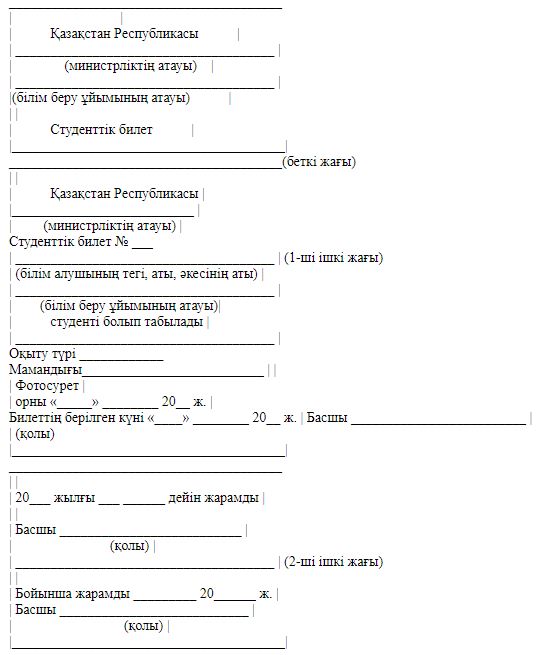       Ескерту:      1. Билет басшының қолы, білім беру ұйымының мөрі, білім алушының фотосуреті болған жағдайда жарамды. Білім алушы білім беру ұйымынан шыққан кезде билет оқу бөліміне қайтарылуы тиіс.      2. Билеттің ішкі бөлігінің сол жақ жоғары жағына оқу нысаны (күндізгі, сырттай, кешкі) көрсетілген мөртабан қойылады.Диплом бланкілерін есепке алу ЖУРНАЛЫ      Кестенің жалғасы      Кестенің жалғасыҚазақстан Республикасы Білім және ғылым министрлігі Диплом беру кітабы      Техникалық және кәсіптік, орта білімнен кейінгі білім беру ұйымының толық атауы Оқыту нысаны____________________басталды___________________ аяқталды      Кестенің жалғасы      Ескерту: Білім алушыларға берілген дипломдар әрбір білім беру ұйымында ұсынылған нысан бойынша дайындалған кітапта тіркеледі.      Берілген дипломдарды тіркеу кітаптарының әрбір парағы нөмірленеді, тігіледі, мөрмен бекітіледі және білім беру ұйымының басшысында сақталады.Титул парағы ___________________________________________
      (білім беру ұйымдарының атауы)Оқу жұмыс жоспары      Мамандық_________________________________________________________________
                                          (код және атауы)      Біліктілік _________________________________________________________________
                                    (код және атауы)      Оқыту нысаны____________________________________________________________      Білім беру бағдарламасын меңгеру мерзімі____________________________________      Оқу процесінің графигі      Кестенің жалғасы      Шартты белгілер:      ТО – теориялық оқыту      ӨО – өндірістік оқыту      КП – кәсіби практика      АА – аралық аттестаттау      ДЖ – дипломдық жобалау (егер жоспарланса)      К – каникулдар      Мк – мерекелік күндер      ҚА – қорытынды аттестаттау      ДЖ – далалық жиындарУақыт бюджеті бойынша жиынтық мәліметтер      Оқу жұмыс жоспарының құрылымы      Кестенің жалғасы      1- ерекше білім беру қажеттіліктері бар адамдарды және оқыту жеке сабақ сағаттарын көздейтін "Өнер" бейіні бойынша білім беру бағдарламаларын іске асыратын ұйымдарда оқыту кезінде толтырыладыПедагогтердің тарификациялық тізімі ___________ оқу жылы      ___________________________________________ (білім беру ұйымының атауы)Оқу жылына арналған колледжішілік бақылау жоспары      Колледжішілік бақылаудың мақсаты      Колледжішілік бақылаудың міндеттері      *Басшының (директордың) орынбасарларымен қызмет бағыттарына сәйкес толтырыладыҚазақстан Республикасы Білім және ғылым министрлігі Педагогтің бір жылдағы оқу уақытын есепке алу ведомосы (сағатпен және (немесе) кредитпен) _______________________________________________________________
(білім беру ұйымының атауы)      20____/____ оқу жылында педагог берген сағаттарды және (немесе) кредиттерді жылдық есепке алу      Педагогтің тегі, аты, әкесінің аты (болған жағдайда) (толық)_________________      ____________________________________________________________________      Модуль индексі және пәндердің және (немесе) модульдің атауы (практика атауы)      Жоспар бойынша барлық сағаттар:      Сағаттардың орындалмағаны:      Жоспардан тыс сағаттар берілді:      Барлығы бір жыл ішінде берілген сағаттар:      Басшының оқу жұмысы жөніндегі орынбасары _____________ (қолы)      Педагог сағаттарының жылдық есебіне қосымша мәліметтер ____________________      Педагогтің тегі, аты, әкесінің аты (бар болған жағдайда) (толық)
____________________________________________________________________________
                                    (қолы)      Офис тіркеуші____________________________________________________________      Тексерілді_________________________________________________________________      Басшының оқу жұмысы жөніндегі орынбасары _____________ (қолы)      Ескерту: Педагогтердің оқу уақытының жылдық есебін оқу бөлімі нысан деректерінің негізінде сағатпен және (немесе) кредитпен жүргізеді.      Қазақстан Республикасының
Білім және ғылым министріА. Аймагамбетов      "КЕЛІСІЛДІ"
Қазақстан Республикасы
Денсаулық сақтау министрлігі      "КЕЛІСІЛДІ"
Қазақстан Республикасы
Мәдениет және спорт министрлігі      "КЕЛІСІЛДІ"
Қазақстан Республикасы
Қорғаныс министрлігіҚазақстан Республикасының
Білім және ғылым министрі
2021 жылғы 16 қыркүйектегі
№ 472 Бұйрығына
1-қосымша
Қазақстан Республикасы
Білім және ғылым министрінің
2020 жылғы 6 сәуірдегі
№ 130 бұйрығына
1-қосымшаҚазақстан Республикасының
Білім және ғылым министрі
2021 жылғы 16 қыркүйектегі
№ 472 Бұйрығына
2-қосымша
Қазақстан Республикасы
Білім және ғылым министрінің
2020 жылғы 6 сәуірдегі
№ 130 бұйрығына
2-қосымшаНысанПәннің аты_______________________Пәннің аты_______________________Пәннің аты_______________________Пәннің аты_______________________Пәннің аты_______________________Пәннің аты_______________________Пәннің аты_______________________Пәннің аты_______________________Пәннің аты_______________________Пәннің аты_______________________№ р/сБілім алушының тегі, атыАйы, күніАйы, күніАйы, күніАйы, күніАйы, күніАйы, күніАйы, күніАйы, күні№ р/сБілім алушының тегі, атыодан әрі, 26-ға дейінЖүктеуПедагогтің Т.А.Ә. (болған жағдайда) ____________________________Педагогтің Т.А.Ә. (болған жағдайда) ____________________________Педагогтің Т.А.Ә. (болған жағдайда) ____________________________Педагогтің Т.А.Ә. (болған жағдайда) ____________________________Педагогтің Т.А.Ә. (болған жағдайда) ____________________________Педагогтің Т.А.Ә. (болған жағдайда) ____________________________Педагогтің Т.А.Ә. (болған жағдайда) ____________________________Педагогтің Т.А.Ә. (болған жағдайда) ____________________________Педагогтің Т.А.Ә. (болған жағдайда) ____________________________Педагогтің Т.А.Ә. (болған жағдайда) ____________________________Педагогтің Т.А.Ә. (болған жағдайда) ____________________________Педагогтің Т.А.Ә. (болған жағдайда) ____________________________Тоқсандық бағалау көрсеткішіТоқсандық бағалау көрсеткішіТоқсандық бағалау көрсеткішіТоқсандық бағалау көрсеткішіТоқсандық бағалау көрсеткішіТоқсандық бағалау көрсеткішіТоқсандық бағалау көрсеткішіТоқсандық бағалау көрсеткішіТоқсандық бағалау көрсеткішіКүні, айыТақырып тарыҮй тапсырмасыОқу бағдарламалары бөлімдері үшін тоқсандық ЖБ балыОқу бағдарламалары бөлімдері үшін тоқсандық ЖБ балыОқу бағдарламалары бөлімдері үшін тоқсандық ЖБ балыОқу бағдарламалары бөлімдері үшін тоқсандық ЖБ балыТЖБ балыБЖБ % (ең жоғары 50%)ТЖБ % (ең жоғары 50%)Жиынтығы %Тоқсандық баға лауКүні, айыТақырып тарыҮй тапсырмасыБЖБ 1БЖБ 2БЖБ 3БЖБ 4ТЖБ балыБЖБ % (ең жоғары 50%)ТЖБ % (ең жоғары 50%)Жиынтығы %Тоқсандық баға лауКүні, айыТақырып тарыҮй тапсырмасыЕң жоғары балдарЕң жоғары балдарЕң жоғары балдарЕң жоғары балдарЕң жоғары балдарБЖБ % (ең жоғары 50%)ТЖБ % (ең жоғары 50%)Жиынтығы %Тоқсандық баға лауКүні, айыТақырып тарыҮй тапсырмасыБЖБ % (ең жоғары 50%)ТЖБ % (ең жоғары 50%)Жиынтығы %Тоқсандық баға лауКүні, айыТақырып тарыҮй тапсырмасыЖүктеуНысанПән атауы _______________________________Пән атауы _______________________________Пән атауы _______________________________Пән атауы _______________________________Пән атауы _______________________________Пән атауы _______________________________Пән атауы _______________________________Пән атауы _______________________________Пән атауы _______________________________№ р/сБілім алушының тегі, атыАйы, күніАйы, күніАйы, күніАйы, күніАйы, күніАйы, күніАйы, күніОдан әрі, 26-ға дейінЖүктеуПедагогтің тегі, аты, әкесінің аты (болған жағдайда) _______________________Педагогтің тегі, аты, әкесінің аты (болған жағдайда) _______________________Педагогтің тегі, аты, әкесінің аты (болған жағдайда) _______________________Педагогтің тегі, аты, әкесінің аты (болған жағдайда) _______________________Педагогтің тегі, аты, әкесінің аты (болған жағдайда) _______________________Педагогтің тегі, аты, әкесінің аты (болған жағдайда) _______________________Педагогтің тегі, аты, әкесінің аты (болған жағдайда) _______________________Педагогтің тегі, аты, әкесінің аты (болған жағдайда) _______________________Педагогтің тегі, аты, әкесінің аты (болған жағдайда) _______________________Педагогтің тегі, аты, әкесінің аты (болған жағдайда) _______________________Педагогтің тегі, аты, әкесінің аты (болған жағдайда) _______________________Педагогтің тегі, аты, әкесінің аты (болған жағдайда) _______________________Тоқсандық бағалау көрсеткішіТоқсандық бағалау көрсеткішіТоқсандық бағалау көрсеткішіТоқсандық бағалау көрсеткішіТоқсандық бағалау көрсеткішіТоқсандық бағалау көрсеткішіТоқсандық бағалау көрсеткішіТоқсандық бағалау көрсеткішіТоқсандық бағалау көрсеткішіКүні, айыТақырыбыҮй тап сырма сыОқу бағдарламалары бөлімдері үшін тоқсандық ЖБ балыОқу бағдарламалары бөлімдері үшін тоқсандық ЖБ балыОқу бағдарламалары бөлімдері үшін тоқсандық ЖБ балыОқу бағдарламалары бөлімдері үшін тоқсандық ЖБ балыТЖБ баллыБЖБ % (ең жоғары 50%)ТЖБ % (ең жоғары 50%)Жиынтық %Тоқсандық бағалауКүні, айыТақырыбыҮй тап сырма сыБЖБ 1БЖБ 2БЖБ 3БЖБ 4ТЖБ баллыБЖБ % (ең жоғары 50%)ТЖБ % (ең жоғары 50%)Жиынтық %Тоқсандық бағалауКүні, айыТақырыбыҮй тап сырма сыЕң жоғары балдарЕң жоғары балдарЕң жоғары балдарЕң жоғары балдарЕң жоғары балдарБЖБ % (ең жоғары 50%)ТЖБ % (ең жоғары 50%)Жиынтық %Тоқсандық бағалауКүні, айыТақырыбыҮй тап сырма сыБЖБ % (ең жоғары 50%)ТЖБ % (ең жоғары 50%)Жиынтық %Тоқсандық бағалауКүні, айыТақырыбыҮй тап сырма сыЖүктеу№Білім алушылардың тегі, атыДене дайындығының деңгейіДене дайындығының деңгейіБелгі түрі және грамоталарПрезиденттік тесті тапсырған күні№Білім алушылардың тегі, атыПрезиденттік деңгейҰлттық деңгейБелгі түрі және грамоталарПрезиденттік тесті тапсырған күні123ЖүктеуНысан№ р/сБілім алушының тегі, атыАйы, күніАйы, күніАйы, күніАйы, күніАйы, күніАйы, күніАйы, күніАйы, күніАйы, күні№ р/сБілім алушының тегі, атыодан әрі барлығы 26 бағанЖүктеуАйы, күніФакультативтік сабақтың тақырыбыТапсырмаларПедагогтің өлшемшартыЖүктеуНысанМазмұны
Атауыбеті1. Дене шынықтыру. Қауіпсіз мінез-құлық негіздері2. Сөйлеуді дамыту3. Көркем әдебиет4. Сауат ашу негіздері5. Қазақ тілі (орыс тілінде оқытатын топтарда)6. Орыс тілі (қазақ тілінде оқытатын топтарда)7. Шет тілдерінің бірі8. Драма9. Қарапайым математикалық ұғымдарды қалыптастыру10. Құрастыру11. Жаратылыстану12. Сурет салу13. Мүсіндеу14. Аппликация15. Музыка16. Өзін-өзі тану17. Қоршаған ортамен танысу18. Экология негіздері19. Тәрбиеленушілер туралы жалпы мәлімет20. Оқушылар денсаулығының көрсеткіштері21. Тәрбиеленушілердің жіберген күндерінің саны туралы мәлімет22. Сынып журналының жүргізілуі туралы ескертулерКүні Сабақ уақытыДүйсенбіСейсенбіСәрсенбіБейсенбіЖұмаСенбі1-сабақ ___сағ.__мин. ___сағ.__мин.2-сабақ ___сағ.__мин. ___сағ.__мин.3-сабақ ___сағ.__мин. ___сағ.__мин.4-сабақ ___сағ.__мин. ___сағ.__мин.5-сабақ ___сағ.__мин. ___сағ.__мин.ЖүктеуКүні Сабақ уақытыДүйсенбіСейсенбіСәрсенбіБейсенбіЖұмаСенбі1-сабақ ___сағ.__мин. ___сағ.__мин.2-сабақ ___сағ.__мин. ___сағ.__мин.3-сабақ ___сағ.__мин. ___сағ.__мин.4-сабақ ___сағ.__мин. ___сағ.__мин.5-сабақ ___сағ.__мин. ___сағ.__мин.ЖүктеуАтауыАтауыАтауыАтауыАтауыАтауыАтауыАтауыАтауыАтауы№Тәрбиеленушінің тегі, атыАйы, күніАйы, күніАйы, күніАйы, күніАйы, күніАйы, күніАйы, күніАйы, күні№Тәрбиеленушінің тегі, атыОдан әрі, 25-ке дейін1234ЖүктеуТәрбиешінің тегі, аты, әкесінің аты (болған жағдайда) ____________________Тәрбиешінің тегі, аты, әкесінің аты (болған жағдайда) ____________________Тәрбиешінің тегі, аты, әкесінің аты (болған жағдайда) ____________________Тәрбиешінің тегі, аты, әкесінің аты (болған жағдайда) ____________________Айы және күніСабақта не өтілдіТапсырмаТәрбиешінің белгілеріЖүктеу№ р/сТәрбиеленушінің тегі, аты, әкесінің аты (болған жағдайда)Туған жылыҮйінің мекенжайыҚабылданған күніКеткен күні123456ЖүктеуӘке-шешесінің немесе оларды ауыстыратын адамның тегі, аты, әкесінің аты (болған жағдайда)Ата-анасының жұмыс орны, қызметі, телефоныҮйінің мекенжайы, телефоныЕскерту78910Жүктеу№ р/сТәрбиеленушінің тегі, атыТуған жылы, айы, күні123123ЖүктеуДенсаулық жағдайы (нормадан ауытқушылық)Медициналық топТәрбиешінің белгілері456Жүктеу№Білім алушының тегі және атыҚыркүйекҚыркүйекҚазанҚазанҚарашаҚараша1-тоқсан1-тоқсан№Білім алушының тегі және атыБарлық күндероның ішін де, денсаулығына байланыстыБар лық күн дероның ішін де, ден саулығына байланыстыБарлық күндероның ішінде, денсаулығына байланыстыБарлық күндероның ішінде, денсаулығына байланыстыЖүктеу№Білім алушының тегі және атыҚарашаҚарашаЖелтоқсанЖелтоқсан2-тоқсан2-тоқсан№Білім алушының тегі және атыБарлық күндероның ішінде, денсаулығына байланыстыБарлық күндероның ішінде, денсаулығына байланыстыБарлық күндероның ішінде, денсаулығына байланыстыЖүктеу№Білім алушының тегі және атыҚаңтарҚаңтарАқпанАқпанНаурызНаурыз3-тоқсан3-тоқсан№Білім алушының тегі және атыБарлық күндероның ішінде, денсаулығына байланыстыБарлық күндероның ішінде, денсаулығына байланыстыБарлық күндероның ішінде, денсаулығына байланыстыБарлық күндероның ішінде, денсаулығына байланыстыЖүктеу№Білім алушының тегі және атыСәуірСәуірМамырМамыр4-тоқсан4-тоқсанЖылдықЖылдық№Білім алушының тегі және атыБарлық күндероның ішінде, денсаулығына байланыстыБарлық күндероның ішінде, денсаулығына байланыстыБарлық күндероның ішінде, денсаулығына байланыстыБарлық күндероның ішінде, денсаулығына байланыстыЖүктеуКүні және айыТексерушінің ұсыныстары мен ескертулеріОрындалғаны туралы белгіЖүктеуНысанБөлім:Педагогтің Т.А.Ә. (болған жағдайда)Күні:Сынып:Қатысушылар саны:Қатыспағандар саны:Сабақтың тақырыбыОқу бағдарламасына сәйкес оқыту мақсаттарыСабақтың мақсатыЖүктеуЖүктеуСабақтың кезеңі/ уақытПедагогтің әрекетіОқушының әрекетіБағалауРесурстарЖүктеуМақсаты:
Міндеттері:Ресурстар: (материалдар, дереккөздер)Сабақтың барысы:
Ұйымдастыру кезеңi. Сергіту сәтi
Үй тапсырмасын тексеруЕскертуПозитивті мәлімдеме (дәйексөз)Оқиғаларды әңгiмелеу (әңгімелесу)Шығармашылық іс-әрекетТоппен ән айтуҮй тапсырмасыСабақтың соңғы минутыЖүктеуНысан№р/сБөлім/Ауыспалы тақырыптарСабақтың тақырыбыОқу мақсаттарыСағат саныМерзіміЕскер туІ тоқсанІ тоқсанІ тоқсанІ тоқсанІ тоқсанІ тоқсанІІ тоқсанІІ тоқсанІІ тоқсанІІ тоқсанІІ тоқсанІІ тоқсанІІІ тоқсанІІІ тоқсанІІІ тоқсанІІІ тоқсанІІІ тоқсанІІІ тоқсанІV тоқсанІV тоқсанІV тоқсанІV тоқсанІV тоқсанІV тоқсанЖүктеуНысанТегі, аты, әкесінің аты (бар болған жағдайда)БіліміҚандай оқу орнын қашан бітірдіПедагогикалық практика қорытындысыЛауазымыЖас педагогтің жұмыс істейтін сыныптарыСынып жетекшілігіЖүктеуТегі, аты, әкесінің аты (бар болған жағдайда)БіліміҚандай оқу орнын қашан бітірдіДипломы бойынша мамандығыПедагогикалық өтіліЛауазымыТәлімгер жұмыс істейтін сыныптарБіліктілік санатыЖұмыс мақсатыМіндеттеріЖұмыстың негізгі бағыттары-жұмыста пайдаланылатын нормативтік-құқықтық құжаттамамен жұмыс;
-мектеп құжаттамасымен жұмыс істеуге көмек;
-жұмыс бағдарламаларын, сабақ жоспарларын жасау және іске асыру бойынша кеңес беру;
-оқу сабақтарын ұйымдастыруға көмек;
-диагностикалық жұмыстар жасауға және талдауға көмек;
-өзара сабаққа қатысу.ҚорытындыЖас маманның педагогикалық қызметін бағалау. Жүргізілген жұмыс туралы бірлескен есепЖүктеу№Қызмет мазмұныЖұмыс нысаныМерзіміЖүктеуНысанПәнОқушыЖоғары баллЖБ балдарының пайыздық мазмұныЖБ балдарының пайыздық мазмұныЖБ балдарының пайыздық мазмұныСа па %Үлгерім %ПәнОқушытөменортажоғарыСа па %Үлгерім %ПәнОқушы0-39%40-84%85-100%Оқушылар саныОқушылар саныОқушылар саныБЖБ 1БЖБ 2ТЖБЖүктеуҚол жеткізілген мақсаттарҚиындық тудырған мақсаттарБЖБ 1БЖБ 2ТЖБЖүктеуНысан№Іс-шараларОрындау мерзімдеріАяқтау нысандары1Орта білім беру ұйымының оқу- тәрбие жұмысы жоспарының негізінде сынып тәрбие жұмысының жоспарын жасау (тәрбие жоспарының нысанын мектеп сынып жетекшілерінің әдістемелік бірлестігі айқындайды)Оқу жылы басталғанға дейінЖоспар (қағаз немесе электрондық форматта)2Білім беру ұйымының басшысы бекіткен нысан бойынша Сыныптың әлеуметтік паспортын жасауҚыркүйекӘлеуметтік паспорт (қағаз немесе электрондық форматта)3Сыныптағы білім алушыларға педагогикалық, әлеуметтік, психологиялық, дене зерттеулерін жүргізуҚажеттілігіне қарай, оқу жылының ішіндеТалдау материалдары (қағаз немесе электрондық форматта)4Ата-аналармен жұмысҚажеттілігіне қарай, оқу жылының ішіндеАта-аналар жиналыстарының хаттамалары (қағаз немесе электрондық форматта)5Балалармен тәрбие іс-шараларын өткізуҚажеттілігіне қарай, оқу жылының ішіндеІс- шаралардың материалдары (қағаз немесе электрондық форматта)6Әдістемелік жұмыс жүргізуҚажеттілігіне қарай, оқу жылының ішіндеӘдістемелік жұмыс материалдары (қағаз немесе электрондық форматта)7Тәрбие жұмысын талдауҚажеттілігіне қарай, оқу жылының ішіндеТалдау (қағаз немесе электрондық форматта)8Сынып журналын жүргізуҰдайыСынып журналы (қағаз немесе электрондық форматта)ЖүктеуНысанОқу жылының кезеңдеріСауат ашуАна тіліӘдебиетҚазақ тіліОрыс тіліШетел тіліМатематикаЖаратылыстануДүниетануӨзін-өзі тануМузыкаБейнелеу өнеріКөркем еңбекДене шынықтыру1-тоқсан2-тоқсан3-тоқсан4-тоқсанҚорытынды бағаПеда гогика лық кеңес тің ше шіміЖүктеуИнформатика (ИКТ)Таңдау бойынша пәндерТаңдау бойынша пәндерТаңдау бойынша пәндерТаңдау бойынша пәндерТәртібіСабақтар саныСабақтар саныАта-аналардың қолыПедагогтің қолыбарлығыоның ішіндеЖүктеуНысанОқу жылының кезеңдеріПәндер атауыПәндер атауыПәндер атауыПәндер атауыПәндер атауыПәндер атауыПәндер атауыПәндер атауыПәндер атауыПәндер атауыПәндер атауыПәндер атауыПәндер атауыОқу жылының кезеңдеріҚазақ тіліҚазақ әдебиетіОрыс тіліОрыс әдебиетіАна тіліӘдебиетШетел тіліМатематикаАлгебра және ана лиз бастамаларыГеометрияИн форматикаЖаратылыстануГеогра фия1-тоқсан2-тоқсан3-тоқсан4-тоқсанЖылдық бағаЕмтихан бағасыҚорытынды бағаПедагогикалық кеңестің шешіміЖүктеуЖүктеуЖүктеуЖүктеуЖүктеуЖүктеуЖүктеуЖүктеуЖүктеуЖүктеуЖүктеуЖүктеуЖүктеуБиологияХимияФизикаҚазақстан тарихыДүние жүзі тарихыҚұқық негіздеріӨзін-өзі тануМузыкаКөркем еңбекДене тәрбиесіАлғашқы әскери және технологиялық даярлықЖүктеуТаңдау бойынша пәндерТаңдау бойынша пәндерТаңдау бойынша пәндерТаңдау бойынша пәндерТәртібіАта-аналардың қолыСынып жетекшісінің қолыЖүктеуНысанНысан№ р/сІс-шараларОрындау мерзімдеріЖауаптыларЕсеп беру нысандарыІ. Сыныптарға, мектепке әлеуметтік паспорттауды жүргізуІ. Сыныптарға, мектепке әлеуметтік паспорттауды жүргізуІ. Сыныптарға, мектепке әлеуметтік паспорттауды жүргізуІ. Сыныптарға, мектепке әлеуметтік паспорттауды жүргізуІ. Сыныптарға, мектепке әлеуметтік паспорттауды жүргізуII. Балалық құқығын қорғау жұмысыII. Балалық құқығын қорғау жұмысыII. Балалық құқығын қорғау жұмысыII. Балалық құқығын қорғау жұмысыII. Балалық құқығын қорғау жұмысыIІІ. Әртүрлі есепте тұрған оқушылармен жеке-профилактикалық жұмысIІІ. Әртүрлі есепте тұрған оқушылармен жеке-профилактикалық жұмысIІІ. Әртүрлі есепте тұрған оқушылармен жеке-профилактикалық жұмысIІІ. Әртүрлі есепте тұрған оқушылармен жеке-профилактикалық жұмысIІІ. Әртүрлі есепте тұрған оқушылармен жеке-профилактикалық жұмысІV. Педагогикалық ұжыммен және сыртқы ұйымдармен (кәмелетке толмағандардың ісі жөніндегі бөлім, кәмелетке толмағандардың ісі жөніндегі комиссия, қамқоршылық және қорғаншылық және т.б.) өзара іс-қимыл жүргізу жұмысыІV. Педагогикалық ұжыммен және сыртқы ұйымдармен (кәмелетке толмағандардың ісі жөніндегі бөлім, кәмелетке толмағандардың ісі жөніндегі комиссия, қамқоршылық және қорғаншылық және т.б.) өзара іс-қимыл жүргізу жұмысыІV. Педагогикалық ұжыммен және сыртқы ұйымдармен (кәмелетке толмағандардың ісі жөніндегі бөлім, кәмелетке толмағандардың ісі жөніндегі комиссия, қамқоршылық және қорғаншылық және т.б.) өзара іс-қимыл жүргізу жұмысыІV. Педагогикалық ұжыммен және сыртқы ұйымдармен (кәмелетке толмағандардың ісі жөніндегі бөлім, кәмелетке толмағандардың ісі жөніндегі комиссия, қамқоршылық және қорғаншылық және т.б.) өзара іс-қимыл жүргізу жұмысыІV. Педагогикалық ұжыммен және сыртқы ұйымдармен (кәмелетке толмағандардың ісі жөніндегі бөлім, кәмелетке толмағандардың ісі жөніндегі комиссия, қамқоршылық және қорғаншылық және т.б.) өзара іс-қимыл жүргізу жұмысыV. Білім алушылардың ата-аналарымен (отбасыларымен) профилактикалық жұмысV. Білім алушылардың ата-аналарымен (отбасыларымен) профилактикалық жұмысV. Білім алушылардың ата-аналарымен (отбасыларымен) профилактикалық жұмысV. Білім алушылардың ата-аналарымен (отбасыларымен) профилактикалық жұмысV. Білім алушылардың ата-аналарымен (отбасыларымен) профилактикалық жұмысVI. Диагностикалау-талдау қызметіVI. Диагностикалау-талдау қызметіVI. Диагностикалау-талдау қызметіVI. Диагностикалау-талдау қызметіVI. Диагностикалау-талдау қызметіЖүктеуНысан№Әлеуметтік санаттарсаны%Барлық оқушыларОтбасы түрі бойынша:1.Толық отбасылар2.Толық емес отбасылар3.Анасы жоқ балалар4.Әкесі жоқ балалар5.Көп балалы отбасы6.Аз қамтамасыз етілген отбасы7.Жетім балалар, ата-анасының қамқорлығынсыз қалған балалар8.Мүгедек балалар, мүмкіндіктері шектеулі балалар9.Азаматтығы жоқ білім алушылар10.Басқа мемлекеттің азаматы болып табылатын білім алушылар11.Кәмелетке толмағандар ісі жөніндегі бөлімде есепте тұрғандар12.Мектепішілік бақылау есебінде тұрғандарАта-аналарының білімі:1.Жоғары, жоғары білімнен кейінгі2.Техникалық және кәсіптік3.ОртаЖүктеуНысан№Оқушы ның аты-жөні (болған жағдайда)Туған жылыҰл тыАта-анасының аты-жөні (болған жағдайда)БіліміЖұмыс орныМекен жайы, телефоныӘлеуметтік мәртебесіОтбасы құрамы (са ны)1Жүктеу№ р/сІс-шараларЖұмыс түрлеріНысананалы топОрындау мерзіміЕскерту лерЕсеп тілік ныса ныІ. ДиагностикалауІ. ДиагностикалауІ. ДиагностикалауІ. ДиагностикалауІ. ДиагностикалауІ. ДиагностикалауІ. ДиагностикалауІІ. Түзету-дамыту жұмысыІІ. Түзету-дамыту жұмысыІІ. Түзету-дамыту жұмысыІІ. Түзету-дамыту жұмысыІІ. Түзету-дамыту жұмысыІІ. Түзету-дамыту жұмысыІІ. Түзету-дамыту жұмысыIII. Профилактика және психологиялық ағартуIII. Профилактика және психологиялық ағартуIII. Профилактика және психологиялық ағартуIII. Профилактика және психологиялық ағартуIII. Профилактика және психологиялық ағартуIII. Профилактика және психологиялық ағартуIII. Профилактика және психологиялық ағартуIV. Консультация беруIV. Консультация беруIV. Консультация беруIV. Консультация беруIV. Консультация беруIV. Консультация беруIV. Консультация беруV. Ұйымдастыру-әдістемелік жұмысV. Ұйымдастыру-әдістемелік жұмысV. Ұйымдастыру-әдістемелік жұмысV. Ұйымдастыру-әдістемелік жұмысV. Ұйымдастыру-әдістемелік жұмысV. Ұйымдастыру-әдістемелік жұмысV. Ұйымдастыру-әдістемелік жұмысVI. Жыл бойынша психологиялық қызмет туралы талдамалық есептерVI. Жыл бойынша психологиялық қызмет туралы талдамалық есептерVI. Жыл бойынша психологиялық қызмет туралы талдамалық есептерVI. Жыл бойынша психологиялық қызмет туралы талдамалық есептерVI. Жыл бойынша психологиялық қызмет туралы талдамалық есептерVI. Жыл бойынша психологиялық қызмет туралы талдамалық есептерVI. Жыл бойынша психологиялық қызмет туралы талдамалық есептерЖүктеуНысан№Оқушының ТАӘ (болған жағдайда)Дәріс күндеріДәріс күндеріДәріс күндеріДәріс күндеріДәріс күндеріЖұмыс динамикасыДәріс тақырыбы№Оқушының ТАӘ (болған жағдайда)Жұмыс динамикасыДәріс тақырыбыЖүктеуКүніКонсультация алушыКонсультация алушыКонсультация алушыЖүгі ну себебіПроблемаКонсультация нәтижесіКонсультантКүніЖасы (сыны бы)ЖынысыЕсіміЖүгі ну себебіПроблемаКонсультация нәтижесіКонсультант12345678ЖүктеуНысанБекітемін
Басшы ____________
20__ж "___" ____________№Тәрбие жұмысының атауыАяқтау нысаны 
ЖауаптыларОрындау мерзіміI. Тәрбиені нормативтік құқықтық қамтамасы зетуI. Тәрбиені нормативтік құқықтық қамтамасы зетуI. Тәрбиені нормативтік құқықтық қамтамасы зетуI. Тәрбиені нормативтік құқықтық қамтамасы зетуI. Тәрбиені нормативтік құқықтық қамтамасы зетуІІ. Ғылыми-әдістемелік және ақпараттық қамтамасыз етуІІ. Ғылыми-әдістемелік және ақпараттық қамтамасыз етуІІ. Ғылыми-әдістемелік және ақпараттық қамтамасыз етуІІ. Ғылыми-әдістемелік және ақпараттық қамтамасыз етуІІ. Ғылыми-әдістемелік және ақпараттық қамтамасыз етуІII. Іске асыру тетіктері: тәрбиенің басым бағыттары бойынша іс-шараларІII. Іске асыру тетіктері: тәрбиенің басым бағыттары бойынша іс-шараларІII. Іске асыру тетіктері: тәрбиенің басым бағыттары бойынша іс-шараларІII. Іске асыру тетіктері: тәрбиенің басым бағыттары бойынша іс-шараларІII. Іске асыру тетіктері: тәрбиенің басым бағыттары бойынша іс-шаралар1. Бағыты: қазақстандық патриотизм мен азаматтықты тәрбиелеу, құқықтық тәрбие
Мақсаты: балалар мен жастардың патриоттық сана-сезімі мен өзіндік сана-сезімін қалыптастыру, Қазақстан Республикасының Конституциясына, мемлекеттік рәміздерге құрметпен қарауды тәрбиелеу, құқықтық мәдениетті қалыптастыру, олардың құқықтары мен міндеттеріне саналы көзқарас.1. Бағыты: қазақстандық патриотизм мен азаматтықты тәрбиелеу, құқықтық тәрбие
Мақсаты: балалар мен жастардың патриоттық сана-сезімі мен өзіндік сана-сезімін қалыптастыру, Қазақстан Республикасының Конституциясына, мемлекеттік рәміздерге құрметпен қарауды тәрбиелеу, құқықтық мәдениетті қалыптастыру, олардың құқықтары мен міндеттеріне саналы көзқарас.1. Бағыты: қазақстандық патриотизм мен азаматтықты тәрбиелеу, құқықтық тәрбие
Мақсаты: балалар мен жастардың патриоттық сана-сезімі мен өзіндік сана-сезімін қалыптастыру, Қазақстан Республикасының Конституциясына, мемлекеттік рәміздерге құрметпен қарауды тәрбиелеу, құқықтық мәдениетті қалыптастыру, олардың құқықтары мен міндеттеріне саналы көзқарас.1. Бағыты: қазақстандық патриотизм мен азаматтықты тәрбиелеу, құқықтық тәрбие
Мақсаты: балалар мен жастардың патриоттық сана-сезімі мен өзіндік сана-сезімін қалыптастыру, Қазақстан Республикасының Конституциясына, мемлекеттік рәміздерге құрметпен қарауды тәрбиелеу, құқықтық мәдениетті қалыптастыру, олардың құқықтары мен міндеттеріне саналы көзқарас.1. Бағыты: қазақстандық патриотизм мен азаматтықты тәрбиелеу, құқықтық тәрбие
Мақсаты: балалар мен жастардың патриоттық сана-сезімі мен өзіндік сана-сезімін қалыптастыру, Қазақстан Республикасының Конституциясына, мемлекеттік рәміздерге құрметпен қарауды тәрбиелеу, құқықтық мәдениетті қалыптастыру, олардың құқықтары мен міндеттеріне саналы көзқарас.2. Бағыты: рухани-адамгершілік тәрбие
Мақсаты: жеке тұлғаның рухани-адамгершілік және этикалық принциптерін, оның адамгершілік қасиеттері мен көзқарастарын қайта құру туралы қазақстандық қоғам өмірінің жалпыадамзаттық құндылықтарына, нормалары мен дәстүрлеріне сәйкес келетін "Рухани жағырудың" құндылық негіздері туралы терең түсінік қалыптастыру; "Өзін-өзі тану" негізінде рухани-адамгершілік тәрбие беру.2. Бағыты: рухани-адамгершілік тәрбие
Мақсаты: жеке тұлғаның рухани-адамгершілік және этикалық принциптерін, оның адамгершілік қасиеттері мен көзқарастарын қайта құру туралы қазақстандық қоғам өмірінің жалпыадамзаттық құндылықтарына, нормалары мен дәстүрлеріне сәйкес келетін "Рухани жағырудың" құндылық негіздері туралы терең түсінік қалыптастыру; "Өзін-өзі тану" негізінде рухани-адамгершілік тәрбие беру.2. Бағыты: рухани-адамгершілік тәрбие
Мақсаты: жеке тұлғаның рухани-адамгершілік және этикалық принциптерін, оның адамгершілік қасиеттері мен көзқарастарын қайта құру туралы қазақстандық қоғам өмірінің жалпыадамзаттық құндылықтарына, нормалары мен дәстүрлеріне сәйкес келетін "Рухани жағырудың" құндылық негіздері туралы терең түсінік қалыптастыру; "Өзін-өзі тану" негізінде рухани-адамгершілік тәрбие беру.2. Бағыты: рухани-адамгершілік тәрбие
Мақсаты: жеке тұлғаның рухани-адамгершілік және этикалық принциптерін, оның адамгершілік қасиеттері мен көзқарастарын қайта құру туралы қазақстандық қоғам өмірінің жалпыадамзаттық құндылықтарына, нормалары мен дәстүрлеріне сәйкес келетін "Рухани жағырудың" құндылық негіздері туралы терең түсінік қалыптастыру; "Өзін-өзі тану" негізінде рухани-адамгершілік тәрбие беру.2. Бағыты: рухани-адамгершілік тәрбие
Мақсаты: жеке тұлғаның рухани-адамгершілік және этикалық принциптерін, оның адамгершілік қасиеттері мен көзқарастарын қайта құру туралы қазақстандық қоғам өмірінің жалпыадамзаттық құндылықтарына, нормалары мен дәстүрлеріне сәйкес келетін "Рухани жағырудың" құндылық негіздері туралы терең түсінік қалыптастыру; "Өзін-өзі тану" негізінде рухани-адамгершілік тәрбие беру.3. Бағыты: ұлттық тәрбие
Мақсаты: жеке тұлғаны жалпыадамзаттық және ұлттық құндылықтарға, мемлекеттік тілге, Қазақстан халқының мәдениетіне құрмет көрсетуге бағыттау.3. Бағыты: ұлттық тәрбие
Мақсаты: жеке тұлғаны жалпыадамзаттық және ұлттық құндылықтарға, мемлекеттік тілге, Қазақстан халқының мәдениетіне құрмет көрсетуге бағыттау.3. Бағыты: ұлттық тәрбие
Мақсаты: жеке тұлғаны жалпыадамзаттық және ұлттық құндылықтарға, мемлекеттік тілге, Қазақстан халқының мәдениетіне құрмет көрсетуге бағыттау.3. Бағыты: ұлттық тәрбие
Мақсаты: жеке тұлғаны жалпыадамзаттық және ұлттық құндылықтарға, мемлекеттік тілге, Қазақстан халқының мәдениетіне құрмет көрсетуге бағыттау.3. Бағыты: ұлттық тәрбие
Мақсаты: жеке тұлғаны жалпыадамзаттық және ұлттық құндылықтарға, мемлекеттік тілге, Қазақстан халқының мәдениетіне құрмет көрсетуге бағыттау.4. Бағыты: Отбасылық тәрбие
Мақсаты: неке және отбасы мүшелерін құрметтеу құндылықтарын тәрбиелеу; отбасылық культ; толыққанды отбасын құру үшін денсаулық құндылықтары; отбасы мен достарына деген адалдық; отбасылық дәстүрлер; жәдігерлер мен әдет-ғұрыптарды құрметтеу; ана болудың қасиеттілігі; сезім құндылықтары - сүйіспеншілік, адалдық, достық, ата-аналарды тәрбиелеу, олардың психологиялық-педагогикалық құзыреттілігі мен балаларды тәрбиелеу жауапкершілігін арттыру.4. Бағыты: Отбасылық тәрбие
Мақсаты: неке және отбасы мүшелерін құрметтеу құндылықтарын тәрбиелеу; отбасылық культ; толыққанды отбасын құру үшін денсаулық құндылықтары; отбасы мен достарына деген адалдық; отбасылық дәстүрлер; жәдігерлер мен әдет-ғұрыптарды құрметтеу; ана болудың қасиеттілігі; сезім құндылықтары - сүйіспеншілік, адалдық, достық, ата-аналарды тәрбиелеу, олардың психологиялық-педагогикалық құзыреттілігі мен балаларды тәрбиелеу жауапкершілігін арттыру.4. Бағыты: Отбасылық тәрбие
Мақсаты: неке және отбасы мүшелерін құрметтеу құндылықтарын тәрбиелеу; отбасылық культ; толыққанды отбасын құру үшін денсаулық құндылықтары; отбасы мен достарына деген адалдық; отбасылық дәстүрлер; жәдігерлер мен әдет-ғұрыптарды құрметтеу; ана болудың қасиеттілігі; сезім құндылықтары - сүйіспеншілік, адалдық, достық, ата-аналарды тәрбиелеу, олардың психологиялық-педагогикалық құзыреттілігі мен балаларды тәрбиелеу жауапкершілігін арттыру.4. Бағыты: Отбасылық тәрбие
Мақсаты: неке және отбасы мүшелерін құрметтеу құндылықтарын тәрбиелеу; отбасылық культ; толыққанды отбасын құру үшін денсаулық құндылықтары; отбасы мен достарына деген адалдық; отбасылық дәстүрлер; жәдігерлер мен әдет-ғұрыптарды құрметтеу; ана болудың қасиеттілігі; сезім құндылықтары - сүйіспеншілік, адалдық, достық, ата-аналарды тәрбиелеу, олардың психологиялық-педагогикалық құзыреттілігі мен балаларды тәрбиелеу жауапкершілігін арттыру.4. Бағыты: Отбасылық тәрбие
Мақсаты: неке және отбасы мүшелерін құрметтеу құндылықтарын тәрбиелеу; отбасылық культ; толыққанды отбасын құру үшін денсаулық құндылықтары; отбасы мен достарына деген адалдық; отбасылық дәстүрлер; жәдігерлер мен әдет-ғұрыптарды құрметтеу; ана болудың қасиеттілігі; сезім құндылықтары - сүйіспеншілік, адалдық, достық, ата-аналарды тәрбиелеу, олардың психологиялық-педагогикалық құзыреттілігі мен балаларды тәрбиелеу жауапкершілігін арттыру.5. Бағыты: Еңбек, экономикалық және экологиялықтәрбие
Мақсаты: кәсіби өзін-өзі анықтауға саналы қатынасты қалыптастыру, жеке тұлғаның экономикалық ойлауы мен экологиялық мәдениетін дамыту, қайталанбас құндылық ретінде табиғатты сүю; кіші Отан ретінде туған табиғатқа деген сүйіспеншілік.5. Бағыты: Еңбек, экономикалық және экологиялықтәрбие
Мақсаты: кәсіби өзін-өзі анықтауға саналы қатынасты қалыптастыру, жеке тұлғаның экономикалық ойлауы мен экологиялық мәдениетін дамыту, қайталанбас құндылық ретінде табиғатты сүю; кіші Отан ретінде туған табиғатқа деген сүйіспеншілік.5. Бағыты: Еңбек, экономикалық және экологиялықтәрбие
Мақсаты: кәсіби өзін-өзі анықтауға саналы қатынасты қалыптастыру, жеке тұлғаның экономикалық ойлауы мен экологиялық мәдениетін дамыту, қайталанбас құндылық ретінде табиғатты сүю; кіші Отан ретінде туған табиғатқа деген сүйіспеншілік.5. Бағыты: Еңбек, экономикалық және экологиялықтәрбие
Мақсаты: кәсіби өзін-өзі анықтауға саналы қатынасты қалыптастыру, жеке тұлғаның экономикалық ойлауы мен экологиялық мәдениетін дамыту, қайталанбас құндылық ретінде табиғатты сүю; кіші Отан ретінде туған табиғатқа деген сүйіспеншілік.5. Бағыты: Еңбек, экономикалық және экологиялықтәрбие
Мақсаты: кәсіби өзін-өзі анықтауға саналы қатынасты қалыптастыру, жеке тұлғаның экономикалық ойлауы мен экологиялық мәдениетін дамыту, қайталанбас құндылық ретінде табиғатты сүю; кіші Отан ретінде туған табиғатқа деген сүйіспеншілік.6. Бағыты: Интеллектуалды тәрбие, ақпараттық мәдениетті тәрбиелеу
Мақсаты: әр адамның интеллектуалдық мүмкіндіктерін, көшбасшылық қасиеттері мен дарындылығын, сондай-ақ ақпараттық мәдениетті, соның ішінде балалардың кибер мәдениеті мен кибер гигиенасын дамытуды қамтамасыз ететін мотивациялық кеңістікті қалыптастыру.6. Бағыты: Интеллектуалды тәрбие, ақпараттық мәдениетті тәрбиелеу
Мақсаты: әр адамның интеллектуалдық мүмкіндіктерін, көшбасшылық қасиеттері мен дарындылығын, сондай-ақ ақпараттық мәдениетті, соның ішінде балалардың кибер мәдениеті мен кибер гигиенасын дамытуды қамтамасыз ететін мотивациялық кеңістікті қалыптастыру.6. Бағыты: Интеллектуалды тәрбие, ақпараттық мәдениетті тәрбиелеу
Мақсаты: әр адамның интеллектуалдық мүмкіндіктерін, көшбасшылық қасиеттері мен дарындылығын, сондай-ақ ақпараттық мәдениетті, соның ішінде балалардың кибер мәдениеті мен кибер гигиенасын дамытуды қамтамасыз ететін мотивациялық кеңістікті қалыптастыру.6. Бағыты: Интеллектуалды тәрбие, ақпараттық мәдениетті тәрбиелеу
Мақсаты: әр адамның интеллектуалдық мүмкіндіктерін, көшбасшылық қасиеттері мен дарындылығын, сондай-ақ ақпараттық мәдениетті, соның ішінде балалардың кибер мәдениеті мен кибер гигиенасын дамытуды қамтамасыз ететін мотивациялық кеңістікті қалыптастыру.6. Бағыты: Интеллектуалды тәрбие, ақпараттық мәдениетті тәрбиелеу
Мақсаты: әр адамның интеллектуалдық мүмкіндіктерін, көшбасшылық қасиеттері мен дарындылығын, сондай-ақ ақпараттық мәдениетті, соның ішінде балалардың кибер мәдениеті мен кибер гигиенасын дамытуды қамтамасыз ететін мотивациялық кеңістікті қалыптастыру.7. Бағыты: көпмәдениеттік және көркем-эстетикалық тәрбие
Мақсаты: Жалпы мәдени мінез-құлық дағдыларын қалыптастыру, жеке тұлғаның өнер мен шынайылыққа эстетикалық объектілерді қабылдауға, меңгеруге, бағалауға дайындығын дамыту, оның ішінде "Ұшқыр ой алаңы" мектеп оқушыларының дебаттық қозғалысы" жалпыұлттық мәдени-білім беру жобасын іске асыру арқылы білім беру ұйымдарында полимәдени орта құру, эстетикалық талғам мен сезімнің эстетикалық санасын, халықтардың ұлттық мәдениеттері құндылықтарына көркемдік-эстетикалық сезімталдықты қалыптастыру.7. Бағыты: көпмәдениеттік және көркем-эстетикалық тәрбие
Мақсаты: Жалпы мәдени мінез-құлық дағдыларын қалыптастыру, жеке тұлғаның өнер мен шынайылыққа эстетикалық объектілерді қабылдауға, меңгеруге, бағалауға дайындығын дамыту, оның ішінде "Ұшқыр ой алаңы" мектеп оқушыларының дебаттық қозғалысы" жалпыұлттық мәдени-білім беру жобасын іске асыру арқылы білім беру ұйымдарында полимәдени орта құру, эстетикалық талғам мен сезімнің эстетикалық санасын, халықтардың ұлттық мәдениеттері құндылықтарына көркемдік-эстетикалық сезімталдықты қалыптастыру.7. Бағыты: көпмәдениеттік және көркем-эстетикалық тәрбие
Мақсаты: Жалпы мәдени мінез-құлық дағдыларын қалыптастыру, жеке тұлғаның өнер мен шынайылыққа эстетикалық объектілерді қабылдауға, меңгеруге, бағалауға дайындығын дамыту, оның ішінде "Ұшқыр ой алаңы" мектеп оқушыларының дебаттық қозғалысы" жалпыұлттық мәдени-білім беру жобасын іске асыру арқылы білім беру ұйымдарында полимәдени орта құру, эстетикалық талғам мен сезімнің эстетикалық санасын, халықтардың ұлттық мәдениеттері құндылықтарына көркемдік-эстетикалық сезімталдықты қалыптастыру.7. Бағыты: көпмәдениеттік және көркем-эстетикалық тәрбие
Мақсаты: Жалпы мәдени мінез-құлық дағдыларын қалыптастыру, жеке тұлғаның өнер мен шынайылыққа эстетикалық объектілерді қабылдауға, меңгеруге, бағалауға дайындығын дамыту, оның ішінде "Ұшқыр ой алаңы" мектеп оқушыларының дебаттық қозғалысы" жалпыұлттық мәдени-білім беру жобасын іске асыру арқылы білім беру ұйымдарында полимәдени орта құру, эстетикалық талғам мен сезімнің эстетикалық санасын, халықтардың ұлттық мәдениеттері құндылықтарына көркемдік-эстетикалық сезімталдықты қалыптастыру.7. Бағыты: көпмәдениеттік және көркем-эстетикалық тәрбие
Мақсаты: Жалпы мәдени мінез-құлық дағдыларын қалыптастыру, жеке тұлғаның өнер мен шынайылыққа эстетикалық объектілерді қабылдауға, меңгеруге, бағалауға дайындығын дамыту, оның ішінде "Ұшқыр ой алаңы" мектеп оқушыларының дебаттық қозғалысы" жалпыұлттық мәдени-білім беру жобасын іске асыру арқылы білім беру ұйымдарында полимәдени орта құру, эстетикалық талғам мен сезімнің эстетикалық санасын, халықтардың ұлттық мәдениеттері құндылықтарына көркемдік-эстетикалық сезімталдықты қалыптастыру.8. Бағыты: дене тәрбиесі, салауатты өмір салты
Мақсаты: салауатты өмір салтының, дене шынықтыру мен спорттың, дене шынықтырудың құндылығын, өз денсаулығына жауапкершілікпен қарау құндылығын қалыптастыру.8. Бағыты: дене тәрбиесі, салауатты өмір салты
Мақсаты: салауатты өмір салтының, дене шынықтыру мен спорттың, дене шынықтырудың құндылығын, өз денсаулығына жауапкершілікпен қарау құндылығын қалыптастыру.8. Бағыты: дене тәрбиесі, салауатты өмір салты
Мақсаты: салауатты өмір салтының, дене шынықтыру мен спорттың, дене шынықтырудың құндылығын, өз денсаулығына жауапкершілікпен қарау құндылығын қалыптастыру.8. Бағыты: дене тәрбиесі, салауатты өмір салты
Мақсаты: салауатты өмір салтының, дене шынықтыру мен спорттың, дене шынықтырудың құндылығын, өз денсаулығына жауапкершілікпен қарау құндылығын қалыптастыру.8. Бағыты: дене тәрбиесі, салауатты өмір салты
Мақсаты: салауатты өмір салтының, дене шынықтыру мен спорттың, дене шынықтырудың құндылығын, өз денсаулығына жауапкершілікпен қарау құндылығын қалыптастыру.Басқа бағыттарЖүктеуБасқа бағыттарЖүктеуБасқа бағыттарЖүктеуБасқа бағыттарЖүктеуБасқа бағыттарЖүктеуНысанАтауы20..-20 .. жылдарға арналған мектептің даму бағдарламасыӘзірлеу үшін негіздемеНегізгі әзірлеушіМақсаттарыМіндеттеріКүтілетін нәтижелерІске асыру мерзімдері20..-20 .. жылдарЖүктеуЖылдарІс-шараларОрындаушыларЖүктеуКадрлық ресурстарКадрлық ресурстарКадрлық ресурстарКадрлық ресурстарІшкі мықты жақтарыІшкі осал жақтарыҚолайлы мүмкіндіктерСыртқы қауіптер (тәуекелдер)Материалдық-техникалық ресурстарМатериалдық-техникалық ресурстарМатериалдық-техникалық ресурстарМатериалдық-техникалық ресурстарІшкі мықты жақтарыІшкі осал жақтарыҚолайлы мүмкіндіктерСыртқы қауіптер (тәуекелдер)Ақпараттық ресурстарАқпараттық ресурстарАқпараттық ресурстарАқпараттық ресурстарІшкі мықты жақтарыІшкі осал жақтарыҚолайлы мүмкіндіктерСыртқы қауіптер (тәуекелдер)Білім беру және инновациялық қызмет сапасын арттыруға оқу-әдістемелік шарттарБілім беру және инновациялық қызмет сапасын арттыруға оқу-әдістемелік шарттарБілім беру және инновациялық қызмет сапасын арттыруға оқу-әдістемелік шарттарБілім беру және инновациялық қызмет сапасын арттыруға оқу-әдістемелік шарттарІшкі мықты жақтарыІшкі осал жақтарыҚолайлы мүмкіндіктерСыртқы қауіптер (тәуекелдер)Білім беру мазмұнын іске асыруБілім беру мазмұнын іске асыруБілім беру мазмұнын іске асыруБілім беру мазмұнын іске асыруІшкі мықты жақтарыІшкі осал жақтарыҚолайлы мүмкіндіктерСыртқы қауіптер (тәуекелдер)Білім алушылардың зияткерлік және шығармашылық қабілеттерінің даму шарттары, білім беру сапасыБілім алушылардың зияткерлік және шығармашылық қабілеттерінің даму шарттары, білім беру сапасыБілім алушылардың зияткерлік және шығармашылық қабілеттерінің даму шарттары, білім беру сапасыБілім алушылардың зияткерлік және шығармашылық қабілеттерінің даму шарттары, білім беру сапасыІшкі мықты жақтарыІшкі осал жақтарыҚолайлы мүмкіндіктерСыртқы қауіптер (тәуекелдер)Жалпыадамзаттық және ұлттық құндылықтар мен идеалдарға бағдарланған белсенді азаматтық ұстанымы бар жеке тұлғаны қалыптастыру және өзін-өзі іске асыру шарттарыЖалпыадамзаттық және ұлттық құндылықтар мен идеалдарға бағдарланған белсенді азаматтық ұстанымы бар жеке тұлғаны қалыптастыру және өзін-өзі іске асыру шарттарыЖалпыадамзаттық және ұлттық құндылықтар мен идеалдарға бағдарланған белсенді азаматтық ұстанымы бар жеке тұлғаны қалыптастыру және өзін-өзі іске асыру шарттарыЖалпыадамзаттық және ұлттық құндылықтар мен идеалдарға бағдарланған белсенді азаматтық ұстанымы бар жеке тұлғаны қалыптастыру және өзін-өзі іске асыру шарттарыІшкі мықты жақтарыІшкі осал жақтарыҚолайлы мүмкіндіктерСыртқы қауіптер (тәуекелдер)Білім алушылардың салауатты өмір салтын қалыптастыру және іске асыру шарттарыБілім алушылардың салауатты өмір салтын қалыптастыру және іске асыру шарттарыБілім алушылардың салауатты өмір салтын қалыптастыру және іске асыру шарттарыБілім алушылардың салауатты өмір салтын қалыптастыру және іске асыру шарттарыІшкі мықты жақтарыІшкі осал жақтарыҚолайлы мүмкіндіктерСыртқы қауіптер (тәуекелдер)ЖүктеуНысан№Тегі, аты, әкесінің аты (болған жағдайда)ЛауазымыДипломы бойынша біліміПедагогикалық еңбек өтіліЖүргізетін пәніСанаттың болуы: пәндер бойынша санаты, берілген күні және аяқталу мерзіміЛауазымдық санатыАғылшын тілін меңгеру сертификатының болуы123456789ЖүктеуБіліктілігі үшін қосымша ақыБіліктілігі үшін қосымша ақыБіліктілігі үшін қосымша ақыБіліктілігі үшін қосымша ақыБарлық сағатыАптасына немесе жылына сағат саныАптасына немесе жылына сағат саныАптасына немесе жылына сағат саныОның ішінде лицейде/гимназиядаОның ішінде лицейде/гимназиядаОның ішінде лицейде/гимназиядаДәптер тексеруДәптер тексеруДәптер тексеруЖаңартылған білім маз мұны бойынша сағат санышеберзерттеушісарап шымодератор1-45-910-111-45-910-111-45-910-11101112131415161718192021222324ЖүктеуҚосымша ақыларҚосымша ақыларҚосымша ақыларҚосымша ақыларҚосымша ақыларЖаңартылған білім мазмұны үшінАғылшын тілінде оқытқаны үшінАуылдық мектепте оқытқаны үшінИнклюзивтік білім үшінТағы басқа лары*2526272829ЖүктеуҰйымның атауы:Сынып (топ) комплект саны:Білім алушылар (тәрбиеленушілер) саны:Лауазымдардың атауыБірліктер саныБасқарушы персоналБасқарушы персонал13 және т.б.Барлық басқарушы персоналНегізгі персоналНегізгі персонал123 және т.б.Барлық негізгі персоналӘкімшілік персоналӘкімшілік персонал123 және т.б.Барлық әкімшілік персоналҚосалқы персоналҚосалқы персонал123 және т.б.Барлық қосалқы персоналЖұмысшыларЖұмысшылар12 және т.б.Барлық жұмысшыларШтаттық бірліктердің барлығыЖүктеу"КЕЛІСІЛГЕН"
Білім басқармасының
қаржылық-экономикалық
бөлімінің басшысы
____________ Т.А.Ә. (болған жағдайда)
20___ж. "____" ______Бекітемін
Білім беру ұйымының
басшысы ____________
Т.А.Ә. (болған жағдайда)
20___ж. "____" ______№ЛауазымыБіліміЕңбек өтіліШтаттық бірлік саныБЛЖ (теңгеде)Үстеме ақы 10%Еңбекақы төлемінің қоры1 бірлікке орташа айлық жалақыСалықтар және бюджетке басқа міндетті төлемдер12345678910ЖүктеуНысан№ р/рБақылау тақырыбыБақылау мақсатыБақылау объектісіБақылау түріБақылау әдістеріОрындау мерзімдеріЖауаптыларҚарау орныБасқару шылық шешімЕкінші бақылауI. Нормативтік құжаттардың орындалуын бақылауI. Нормативтік құжаттардың орындалуын бақылауI. Нормативтік құжаттардың орындалуын бақылауI. Нормативтік құжаттардың орындалуын бақылауI. Нормативтік құжаттардың орындалуын бақылауI. Нормативтік құжаттардың орындалуын бақылауI. Нормативтік құжаттардың орындалуын бақылауI. Нормативтік құжаттардың орындалуын бақылауI. Нормативтік құжаттардың орындалуын бақылауI. Нормативтік құжаттардың орындалуын бақылауI. Нормативтік құжаттардың орындалуын бақылауІІ. Талаптарға сәйкес мектеп құжаттамасының жүргізілуін бақылауІІ. Талаптарға сәйкес мектеп құжаттамасының жүргізілуін бақылауІІ. Талаптарға сәйкес мектеп құжаттамасының жүргізілуін бақылауІІ. Талаптарға сәйкес мектеп құжаттамасының жүргізілуін бақылауІІ. Талаптарға сәйкес мектеп құжаттамасының жүргізілуін бақылауІІ. Талаптарға сәйкес мектеп құжаттамасының жүргізілуін бақылауІІ. Талаптарға сәйкес мектеп құжаттамасының жүргізілуін бақылауІІ. Талаптарға сәйкес мектеп құжаттамасының жүргізілуін бақылауІІ. Талаптарға сәйкес мектеп құжаттамасының жүргізілуін бақылауІІ. Талаптарға сәйкес мектеп құжаттамасының жүргізілуін бақылауІІ. Талаптарға сәйкес мектеп құжаттамасының жүргізілуін бақылауІІІ. Оқу процесінің сапасын бақылауІІІ. Оқу процесінің сапасын бақылауІІІ. Оқу процесінің сапасын бақылауІІІ. Оқу процесінің сапасын бақылауІІІ. Оқу процесінің сапасын бақылауІІІ. Оқу процесінің сапасын бақылауІІІ. Оқу процесінің сапасын бақылауІІІ. Оқу процесінің сапасын бақылауІІІ. Оқу процесінің сапасын бақылауІІІ. Оқу процесінің сапасын бақылауІІІ. Оқу процесінің сапасын бақылауIV. Білімнің олқылықтарын толтыру және төмен көрсеткіштермен жұмыс істеу бойынша жұмыстарды бақылауIV. Білімнің олқылықтарын толтыру және төмен көрсеткіштермен жұмыс істеу бойынша жұмыстарды бақылауIV. Білімнің олқылықтарын толтыру және төмен көрсеткіштермен жұмыс істеу бойынша жұмыстарды бақылауIV. Білімнің олқылықтарын толтыру және төмен көрсеткіштермен жұмыс істеу бойынша жұмыстарды бақылауIV. Білімнің олқылықтарын толтыру және төмен көрсеткіштермен жұмыс істеу бойынша жұмыстарды бақылауIV. Білімнің олқылықтарын толтыру және төмен көрсеткіштермен жұмыс істеу бойынша жұмыстарды бақылауIV. Білімнің олқылықтарын толтыру және төмен көрсеткіштермен жұмыс істеу бойынша жұмыстарды бақылауIV. Білімнің олқылықтарын толтыру және төмен көрсеткіштермен жұмыс істеу бойынша жұмыстарды бақылауIV. Білімнің олқылықтарын толтыру және төмен көрсеткіштермен жұмыс істеу бойынша жұмыстарды бақылауIV. Білімнің олқылықтарын толтыру және төмен көрсеткіштермен жұмыс істеу бойынша жұмыстарды бақылауIV. Білімнің олқылықтарын толтыру және төмен көрсеткіштермен жұмыс істеу бойынша жұмыстарды бақылауV. Оқу-зерттеу қызметіV. Оқу-зерттеу қызметіV. Оқу-зерттеу қызметіV. Оқу-зерттеу қызметіV. Оқу-зерттеу қызметіV. Оқу-зерттеу қызметіV. Оқу-зерттеу қызметіV. Оқу-зерттеу қызметіV. Оқу-зерттеу қызметіV. Оқу-зерттеу қызметіV. Оқу-зерттеу қызметіVІ. Мұғалімнің шеберлік және әдістемелік дайындық жағдайының деңгейін бақылауVІ. Мұғалімнің шеберлік және әдістемелік дайындық жағдайының деңгейін бақылауVІ. Мұғалімнің шеберлік және әдістемелік дайындық жағдайының деңгейін бақылауVІ. Мұғалімнің шеберлік және әдістемелік дайындық жағдайының деңгейін бақылауVІ. Мұғалімнің шеберлік және әдістемелік дайындық жағдайының деңгейін бақылауVІ. Мұғалімнің шеберлік және әдістемелік дайындық жағдайының деңгейін бақылауVІ. Мұғалімнің шеберлік және әдістемелік дайындық жағдайының деңгейін бақылауVІ. Мұғалімнің шеберлік және әдістемелік дайындық жағдайының деңгейін бақылауVІ. Мұғалімнің шеберлік және әдістемелік дайындық жағдайының деңгейін бақылауVІ. Мұғалімнің шеберлік және әдістемелік дайындық жағдайының деңгейін бақылауVІ. Мұғалімнің шеберлік және әдістемелік дайындық жағдайының деңгейін бақылауVIІ. Тәрбие үрдісінің процесін, өткізілген іс –шаралардың сапасын бақылауVIІ. Тәрбие үрдісінің процесін, өткізілген іс –шаралардың сапасын бақылауVIІ. Тәрбие үрдісінің процесін, өткізілген іс –шаралардың сапасын бақылауVIІ. Тәрбие үрдісінің процесін, өткізілген іс –шаралардың сапасын бақылауVIІ. Тәрбие үрдісінің процесін, өткізілген іс –шаралардың сапасын бақылауVIІ. Тәрбие үрдісінің процесін, өткізілген іс –шаралардың сапасын бақылауVIІ. Тәрбие үрдісінің процесін, өткізілген іс –шаралардың сапасын бақылауVIІ. Тәрбие үрдісінің процесін, өткізілген іс –шаралардың сапасын бақылауVIІ. Тәрбие үрдісінің процесін, өткізілген іс –шаралардың сапасын бақылауVIІ. Тәрбие үрдісінің процесін, өткізілген іс –шаралардың сапасын бақылауVIІ. Тәрбие үрдісінің процесін, өткізілген іс –шаралардың сапасын бақылауVIIІ.Материалдық-техникалық базаның нығаюын бақылауVIIІ.Материалдық-техникалық базаның нығаюын бақылауVIIІ.Материалдық-техникалық базаның нығаюын бақылауVIIІ.Материалдық-техникалық базаның нығаюын бақылауVIIІ.Материалдық-техникалық базаның нығаюын бақылауVIIІ.Материалдық-техникалық базаның нығаюын бақылауVIIІ.Материалдық-техникалық базаның нығаюын бақылауVIIІ.Материалдық-техникалық базаның нығаюын бақылауVIIІ.Материалдық-техникалық базаның нығаюын бақылауVIIІ.Материалдық-техникалық базаның нығаюын бақылауVIIІ.Материалдық-техникалық базаның нығаюын бақылауЖүктеуНысан№Білім беру салалары және оқу пәндеріСыныптар бойынша апталық жүктемеСыныптар бойынша апталық жүктемеСыныптар бойынша апталық жүктемеСыныптар бойынша апталық жүктемеСыныптар бойынша апталық жүктемеСыныптар бойынша апталық жүктемеСыныптар бойынша апталық жүктемеСыныптар бойынша апталық жүктеме№Білім беру салалары және оқу пәндеріИнвариантты компонентИнвариантты компонентИнвариантты компонентИнвариантты компонентИнвариантты компонентИнвариантты компонентИнвариантты компонентИнвариантты компонентИнвариантты компонентИнвариантты компонентТіл және әдебиет1234Математика және информатика567Жаратылыстану89101112Адам және қоғам13141516Технология және өнер17Дене тәрбиесіИнварианттық оқу жүктемесіЭлективтік курстарВариативтік компонентЖүктеуНысан№ р/сТегі, аты, әкесінің аты (болған жағдайда), лауазымыЖынысыТуған жылыҰлтыБілімі (оқу орны, факультеті, мамандығы, дипломның №, қашан бітірді)123456ЖүктеуҚашан және қандай біліктілікті арттыру курстарын бітірдіҚандай пәнді жүргізедіОсы орта білім беру ұйымына қабылданған кездегі жалпы педагогикалық өтіліОсы орта білім беру ұйымында қай уақыттан бері жұмыс істейді, бұйрықтың нөмірі, күніАттестаттау дан өткен күні, аттестаттау коммиссия сының қорытын дысыНаграда лары мен атағы, ғылыми дәрежесіҮйінің мекенжайы, телефоныКеткендігі туралы белгі, кету себебі7891011121314ЖүктеуНысанБекітемін:
Басшы________
Т.А.Ә. (болған жағдайда)
20___ж. "____"______Негізгі жұмыс бағыттарыІс-шараларЖауаптыларОрындау мерзімдері1234ЖүктеуНысан№Айы, күніСыныпПәнПән бойынша педагогтің тегі, аты, әкесінің аты (болған жағдайда)Сабақты өткізбеуінің себебіЖүктеуСабақты ауыстырған педагогтің тегі, аты, әкесінің аты (болған жағдайда)Ауыстырған сабақтың саныСабақты өткізген педагогтің қолыЖүктеуНысан№ р/сБілім алушының тегі, аты, әкесінің аты (болған жағдайда)Туған жылы және айыЖынысыАна тіліОрта білім беру ұйымына қабылданған күніҚай сыныпқа қабылданды1234567ЖүктеуБілім алушының мекен-жайыКеткен күніҚай сыныптан кеттіКету жөніндегі бұйрықтың күні мен нөміріҚайда кетті (облыс, республикалық маңызы бар қала және астана, аудан, орта білім беру ұйымы)Кету себептері (оның ішінде, орта білім беру ұйымын бітіргенде)Жеке іс қағазының берілгені туралы талон891011121314ЖүктеуНысанКеткен/келген білім алушылар туралы мәліметБілім алушылардың кетуі туралы есептен шығару талоны/келген білім алушыны есепке алу талоныТегі_________________Тегі __________________________________Әкесінің аты (болған жағдайда) _________________Әкесінің аты (болған жағдайда) ______________________Туған күні_________________Туған күні ____________________________Оқыған сыныбы__________________Оқыған сыныбы _______________________Қайда кетті
________________________
________________________
________________________Орта білім беру ұйымы (атауы, мекен-жайы)
______________________________________ ______________________________________ЖүктеуНысан№ р/сБұйрық №Шығарылған күніБұйрықтың атауыКім қол қойды (Т.А.Ә. (болған жағдайда)), лауазымыЖүктеуНысанКірісКірісКірісКіріс№ р/сАттестаттардың атауы, сериясы, нөміріСаныКіріске алу үшін негіздеме және алған күніЖүктеуШығысШығысШығысШығысШығыс№ р/сАттестаттардың атауы, сериясы, нөміріСаныБеру үшін негіздеме, берілген күніАудандық (қалалық) білім бөлімі меңгерушісінің немесе мектеп құжаттамасымен айналысатын адамның қалған бланкілерді, сондай-ақ олардың нөмірлерін көрсете отырып, бүлінген бланкілерді алғаны туралы қолыЖүктеу№ р/сАттестаттардың атауы және сериясы, нөмірі9 (10)-сыныпты бітірушінің тегі, аты, әкесінің аты (болған жағдайда)Туған жылы, айы, күніОсы орта білім беру ұйымына қабылданған жылыПәндер бойынша білім бағасы123456Жүктеу№ р/сМарапаттауНегізгі орта білім беру ұйымын бітіргені туралы педагогикалық кеңес шешімінің жылы, айы, күніНегізгі орта білім беру ұйымын бітіргені туралы аттестатты алу жөніндегі қолхатЖүктеуНысанКірісКірісКірісКіріс№ р/сАттестаттардың атауы, сериясы, нөміріСаныКіріске тіркеу үшін негіздеме және алған күніЖүктеу№ р/сАттестаттардың атауы, нөмірі, сериясыСаныБеру үшін негіздеме және берілген күніАудандық (қалалық) білім бөлімі меңгерушісінің немесе мектептің құжаттамасымен айналысатын адамның қалған, сондай-ақ бүлінген бланкілердің нөмірін көрсете отырып, оларды алғаны туралы қолыЖүктеу№ р/сЖалпы орта білім туралы аттестаттың сериясы және нөміріОрта мектепті бітірушінің тегі, аты, әкесінің аты (болған жағдайда)Туған жылы, айы, күніОсы орта білім беру ұйымына қабылданған жылыПәндер бойынша білім бағасыЖүктеу№ р/сМара паттауОрта мектепті бітіргені туралы педагогикалық кеңес шешімінің жылы, айы, күніЖалпы орта білім туралы аттестатты алу жөніндегі қолхатЖүктеуНысан№Білім алушының тегі, аты, әкесінің аты (болған жағдайда)Табельдің тіркелген нөміріБеріл ген күніБілім алушының басқа білім беру ұйымына кетуі (бұйрық №, кеткен күні)Сынып жетекшісінің қолы123456Жүктеу№Білім алушының тегі, аты, әкесінің аты (болған жағдайда)Табельдің тіркелген нөміріБеріл ген күніБілім алушының басқа орта білім беру ұйымына кетуі (бұйрық №, кеткен күні)Сынып жетекшісінің қолы123456ЖүктеуНысан№ р/сМарапатталушының тегі, аты, әкесінің аты (болған жағдайда)Нешінші сыныпты бітірдіМарапатталған күні, айы және жылыНаграда алғаны жөніндегі қолхатЖүктеуҚазақстан Республикасының
Білім және ғылым министрі
2021 жылғы 16 қыркүйектегі
№ 472
Бұйрығына 3-қосымша
Қазақстан Республикасы
Білім және ғылым министрінің
2020 жылғы 6 сәуірдегі
№130 бұйрығына 3-қосымшаҚазақстан Республикасының
Білім және ғылым министрі
2021 жылғы 16 қыркүйектегі
№ 472 Бұйрығына
4-қосымша
Қазақстан Республикасы
Білім және ғылым министрінің
2020 жылғы 6 сәуірдегі
№130 бұйрығына 4-қосымшаНысанНысан№ р/сМодуль индексіПән және (немесе) модуль атауыОқытушының тегі, аты, әкесінің аты (бар болған жағдайда)Парақтар12345Жүктеу№ р/сМодуль атауыОқу жоспары бойынша сағат саныБасталу мерзіміАяқталу мерзімі12345Жүктеу№ р/сБілім алушының тегі, аты, әкесінің аты (болған жағдайда)Туған жылы, айы және күніАтаулы кітаптағы нөміріОқуға қабылдау туралы бұйрықтың күні мен №Жүктеу№ р/сБілім алушының үйінің мекенжайыТелефоныКонтингент қозғалысыҚосымша мәліметтерЖүктеуМодульдің индексі
____________
Пән және (немесе) модуль атауы ____________Модульдің индексі
____________
Пән және (немесе) модуль атауы ____________Модульдің индексі
____________
Пән және (немесе) модуль атауы ____________Оқытушылардың тегі, аты, әкесінің аты (болған жағдайда) __________________________________Оқытушылардың тегі, аты, әкесінің аты (болған жағдайда) __________________________________Оқытушылардың тегі, аты, әкесінің аты (болған жағдайда) __________________________________Оқытушылардың тегі, аты, әкесінің аты (болған жағдайда) __________________________________Оқытушылардың тегі, аты, әкесінің аты (болған жағдайда) __________________________________Оқытушылардың тегі, аты, әкесінің аты (болған жағдайда) __________________________________Оқытушылардың тегі, аты, әкесінің аты (болған жағдайда) __________________________________Оқытушылардың тегі, аты, әкесінің аты (болған жағдайда) __________________________________Оқытушылардың тегі, аты, әкесінің аты (болған жағдайда) __________________________________Оқытушылардың тегі, аты, әкесінің аты (болған жағдайда) __________________________________Оқытушылардың тегі, аты, әкесінің аты (болған жағдайда) __________________________________№ р/сБілім алушының тегі, аты, әкесінің аты (болған жағдайда)Білім алушының тегі, аты, әкесінің аты (болған жағдайда)Айы, күніАйы, күніАйы, күніАйы, күніАйы, күніАйы, күніСабақ өткізу күніОқу сағатының саныСабақтың тақырыбы/бағалау критерийлеріҮйге не тапсырылдыОқытушының қолы123Жүктеу№ р/сБілім алушылардың тегі, аты, әкесінің аты (болған жағдайда)Тексерілген күніМедициналық топ (негізгі, дайындық, арнайы)ЕскертуЖүктеу№ р/сБілім алушылардың аты-жөніМодуль индексі_______ Өндірістік оқуМодуль индексі_______ Өндірістік оқуМодуль индексі_______ Өндірістік оқуМодуль индексі_______ Өндірістік оқуМодуль индексі_______ Өндірістік оқу№ р/сБілім алушылардың аты-жөні1-жартыжылдық (семестр)2-жартыжылдық (семестр)Жылдық бағаЕмтихан бағасыҚорытынды бағаОқу жоспары бойынша сағат және (немесе) кредит саныІс жүзінде жүргізілген сағаттар және (немесе) кредиттерЖүктеуМодуль индексі_______ Пән және (немесе) модуль атауыМодуль индексі_______ Пән және (немесе) модуль атауыМодуль индексі_______ Пән және (немесе) модуль атауыМодуль индексі_______ Пән және (немесе) модуль атауыСабаққа қатыспаған сағат саныСабаққа қатыспаған сағат саныСабаққа қатыспаған сағат саныСабаққа қатыспаған сағат саныСабаққа қатыспаған сағат саныСабаққа қатыспаған сағат саныСабаққа қатыспаған сағат саныЖарты жылдық семестрЖарты жылдық семестрЖылдық баға – сынақЕмтихан бағасы1-жартыжылдық (1-семестрде)1-жартыжылдық (1-семестрде)2-жартыжылдық (2-семестрде)2-жартыжылдық (2-семестрде)бір жылдабір жылдабарлығыЖарты жылдық семестрЖарты жылдық семестрЖылдық баға – сынақЕмтихан бағасыбарлығыоның ішінде себепсізбарлығыоның ішінде себепсізбарлығыоның ішінде себепсізбарлығыЖүктеуКүніЕскертулер мен ұсыныстардың мазмұныЖурналды тексерушінің аты-жөні, лауазымы және қолыЖүктеуНысан№ р/сБілім алушының тегі және аты-жөніКурс, мамандықПәннің және (немесе) модульдің атауыАйы, күніАйы, күніАйы, күніАйы, күніАйы, күніАйы, күніОқу сағаттарының саныОқытушының қолыТьютордың (концертмейстердің) қолы123 …Жүктеу№ р/сБілім алушының тегі және аты-жөніКурс МамандықПәннің (немесе) модульдің атауы09101112010203040506Оқу жылы үшінЖүктеуМерзіміЕскертулер мен ұсыныстардың мазмұныЖурналды тексерушінің тегі және аты-жөні, лауазымы және қолыЖүктеуНысан№ р/сӨндірістік оқыту және (немесе) кәсіптік практика атауыӨндірістік оқыту шеберінің немесе әдіскердің немесе практика жетекшісінің аты-жөні (болған жағдайда)Парақтар12345Жүктеу№ р/сТегі, аты, әкесінің аты (болған жағдайда)Атаулы кітап бойынша нөміріТуған күні, айы және жылыМекенжайыҚосымша мәліметтерЖүктеу№ р/сБілім алушының тегі, аты, әкесінің аты (болған жағдайда)КүніКүніКүніКүніКүніКүніКүніКүніЖүктеу№ р/сСабақ күніСағаттар саныСабақтың тақырыбы/бағалау критерийіОқытушының қолыЖүктеу№ р/сБілім алушының аты-жөніАйы, күніАйы, күніАйы, күніАйы, күніАйы, күніАйы, күніАйы, күніАйы, күніЖүктеу№ р/сКүніПедагогтің (тәрбиешінің) тегі, аты, әкесінің аты (болған жағдайда)ТақырыбыМектеп, сынып (МДБМ, топ)Сағат саныӘдіскердің қолыЖүктеу№ р/сБілім алушының аты-жөніАйы және күніАйы және күніАйы және күніАйы және күніАйы және күніАйы және күніАйы және күніАйы және күніАйы және күніАйы және күніАйы және күніАйы және күніАйы және күніАйы және күніАйы және күні№ р/сБілім алушының аты-жөніЖүктеу(оң жақ беті)№ р/сКүніБілім алушының аты-жөніТақырыбыМектеп, сынып (МДБМ, топ)Сағат саныӘдіскердің қолыЖүктеу(сол жақ беті)№ р/сБілім алушының аты-жөніАйы және күніАйы және күніАйы және күніАйы және күніАйы және күніАйы және күніАйы және күніАйы және күніАйы және күніАйы және күніАйы және күніАйы және күніАйы және күніАйы және күніАйы және күні№ р/сБілім алушының аты-жөніЖүктеу(оң жақ беті)№р/сКүніБілім алушының тегі, аты, әкесінің аты (болған жағдайда)ТақырыбыМектеп, сынып (МДБМ, топ)Педагогтің (тәрбиешінің) тегі, аты, әкесінің аты (болған жағдайда)Сағат саныСағат саныӘдіскердің қолы№р/сКүніБілім алушының тегі, аты, әкесінің аты (болған жағдайда)ТақырыбыМектеп, сынып (МДБМ, топ)Педагогтің (тәрбиешінің) тегі, аты, әкесінің аты (болған жағдайда)әдіскерпедагог тәрбиешіӘдіскердің қолыЖүктеу№ р/сБілім алушының аты-жөніОқу жоспарының орындалуыОқу жоспарының орындалуыОқу жоспарының орындалуы№ р/сБілім алушының аты-жөніМодульдің атауыЖұмсалған сағат саныБағаЖүктеуТексеру жұмыстарыТексеру жұмыстарыТексеру жұмыстарыТексеру жұмыстарыЖарты жылдық бағасыЖіберілген сағаттарЖіберілген сағаттарУақыт (өндірім) мөлшеріНақты жұмсалған уақытУақыт (өндірім) мөлшері нормасын орындау %БағаЖарты жылдық бағасыБарлығыоның ішінде негізсіз себептер бойыншаЖүктеу№ р/сБілім алушының аты-жөніӨндірістік оқыту қорытындыларыӨндірістік оқыту қорытындыларыӨндірістік оқыту қорытындыларыӨндірістік оқыту қорытындыларыӨндірістік оқыту қорытындыларыӨндірістік оқыту қорытындыларыЖыл ішінде босатылған сағаттарЖыл ішінде босатылған сағаттар№ р/сБілім алушының аты-жөніI-жартыжылдықтың (1-семестрдің) бағасыБарлық жіберілген сағатоның ішінде дәлелсіз себептер бойыншаII- жартыжылдықтың (2-семестрдің) бағасыБарлық жіберілген сағатоның ішінде дәлелсіз себептер бойыншаБарлығыоның ішінде дәлелсіз себептер бойыншаЖүктеу№ р/сБілім алушының аты-жөніКәсіптік практиканың қорытындыларыКәсіптік практиканың қорытындыларыКәсіптік практиканың қорытындыларыКәсіптік практиканың қорытындыларыКәсіптік практиканың қорытындыларыКәсіптік практиканың қорытындыларыЖыл ішінде босатылған сағаттарЖыл ішінде босатылған сағаттар№ р/сБілім алушының аты-жөніI- жартыжылдықтың (1-семестрдің) бағасыБарлық жіберілген сағатоның ішінде дәлелсіз себептер бойыншаII- жартыжылдықтың (2-семестрдің) бағасыБарлық жіберілген сағатоның ішінде дәлелсіз себептер бойыншаБарлығыоның ішінде дәлелсіз себептер бойыншаЖүктеуКүніЕскертулер мен ұсыныстардың мазмұныЖурналды тексерген адамның аты-жөні, лауазымы және қолыЖүктеуНысан№ р/сЕмтихан билетінің нөміріEмтихан алушының тегі, аты, әкесінің аты (болған жағдайда)Емтихандар бойынша бағаЕмтихандар бойынша бағаЕмтихандар бойынша бағаЕмтихан алушының қолы№ р/сЕмтихан билетінің нөміріEмтихан алушының тегі, аты, әкесінің аты (болған жағдайда)жазбашаауызшажалпыЕмтихан алушының қолыЖүктеуНысан№р/сЕмтиханға жіберу рейтингіЕмтиханға жіберу рейтингіЕмтихан билетінің нөміріЕмтихан алушының Т.А.Ә. (болған жағдайда)Емтихандар бойынша бағаларЕмтихандар бойынша бағаларЕмтихандар бойынша бағаларЕмтихандар бойынша бағаларЕмтихандар бойынша бағаларЕмтихандар бойынша бағаларЕмтихан алушының қолы№р/сЕмтиханға жіберу рейтингіЕмтиханға жіберу рейтингіЕмтихан билетінің нөміріЕмтихан алушының Т.А.Ә. (болған жағдайда)жазбашажазбашаауызшаауызшажалпыжалпыЕмтихан алушының қолы№р/сӘріптікСандық эквивалентЕмтихан билетінің нөміріЕмтихан алушының Т.А.Ә. (болған жағдайда)ӘріптікСандық эквивалентӘріптікСандық эквивалентӘріптікСандық эквивалентЕмтихан алушының қолыЖүктеуНысанБЕКІТЕМІН
Басшы ______________________
Т.А.Ә. (болған жағдайда)
"____" ____________20___ж.Пән/модуль сипаттамасыПән/модуль сипаттамасыҚалыптастырылатын құзыреттіліктерҚалыптастырылатын құзыреттіліктерПререквизиттерПререквизиттерПостреквизиттерПостреквизиттерОқытуға қажетті құралдар, жабдықтарОқытуға қажетті құралдар, жабдықтарОқытушының байланыс құралдары:Оқытушының байланыс құралдары:Т.А.Ә. (болған жағдайда)тел.:Т.А.Ә. (болған жағдайда)е-mail:ЖүктеуПән/модульдің коды және атауыМодульдегі барлық сағат саныСоның ішіндеСоның ішіндеСоның ішіндеСоның ішіндеСоның ішіндеСоның ішіндеСоның ішіндеСоның ішіндеПән/модульдің коды және атауыМодульдегі барлық сағат саны1 курс1 курс2 курс2 курс3 курс3 курс4 курс4 курсПән/модульдің коды және атауыМодульдегі барлық сағат саны1 семестр2 семестр3 семестр4 семестр5 семестр6 семестр7 семестр8 семестр12345678910Барлығы:Пән/модуль бойынша оқытуға берілетін жалпы сағат саныЖүктеу№Тараулар/ оқыту нәтижелеріТақырыптар/ бағалау өлшемдеріБарлық сағат саныОның ішіндеОның ішіндеОның ішіндеСабақ түріБағалау тапсырмалары№Тараулар/ оқыту нәтижелеріТақырыптар/ бағалау өлшемдеріБарлық сағат саныТеориялықЗертханалық тәжірибелікЖеке12NКурстық жоба/жұмыс (егер жоспарланған болса)Курстық жоба/жұмыс (егер жоспарланған болса)Барлық сағат саны:Барлық сағат саны:ЖүктеуМедициналық мамандықтар үшін"Бекітемін"
Басшының (директордың)
оқу ісі жөніндегі орынбасары
____________________________
Т.А.Ә. (болған жағдайда)
"____" ____________ 20____ж№ р/сТақырып/тақырыпшаларТапсырма/ жүргізу түріБақылау түріБақылау кестесіСағат саны12Жүктеу№Тақырып атауыМазмұныСағат саныЖүктеу№Тақырып атауыМазмұныСағат саныЖүктеу№Тақырып атауыМазмұныСағат саныЖүктеу№Тақырып атауыМазмұныСағат саныЖүктеу№Бағдарламаға сәйкес орындалуға тиісті дағдыларСаныЖүктеуБекітемін
Колледж басшысы
____________
"___" ___________ 20__ ж.1.Колледж туралы қысқаша анықтама2.Колледждің миссиясы, пайымдауы, стратегиялық мақсаты мен міндеттері3.Қызмет бағыттары бойынша жұмыс жоспарлары4.Педагогикалық кеңестің жұмыс жоспары5.Оқу-әдістемелік кеңестің жұмыс жоспары№Қаралатын мәселелердің, жұмыстардың атауыОрындау мерзіміИндикаторлар/Соңғы нәтижеЖауаптылар1.ЖүктеуНысан№Білім алушының ТАӘ (болған жағдайда)топЕсепте тұрЕсепке қойылған күніЕсепке қою себебіАта-анасының Т.А.Ә. (болған жағдайда)Үйінің мекенжайыЖүктеуНысан№ р/ сМодуль индексіПәндердің және (немесе) модульдің атауы (практика атауы)№ оқу тобы____________айы____________айы____________айы____________айы____________айы____________айы____________айы____________айы____________айы____________айы____________айы____________айы____________айы____________айы____________айы№ р/ сМодуль индексіПәндердің және (немесе) модульдің атауы (практика атауы)№ оқу тобы123456789101112131415ЖүктеуБарлығы сағат16171819192021222324252627282930Барлығы сағатЖүктеуОқу тобы №Пәннің және (немесе) модульдердің атауыЖоспарланған сағаттар саныНақты орындалдыНақты орындалдыҚалған сағатОқу тобы №Пәннің және (немесе) модульдердің атауыЖоспарланған сағаттар саныБір айдағы сағат жиынтығыОқу жылының басынан бастапҚалған сағатЖүктеуНысан№ р/сБұйрық №Шығару күніБұйрықтың атауыКім қол қойды (Т.А.Ә, (болған жағдайда)), лауазымыЖүктеуНысанБілім алушылардың атаулы кітаптағы №Білім алушылардың контингенті туралы бұйрық кітабы бойынша №Білім алушылардың тегі, аты, әкесінің аты (болған жағдайда)Туған жылыЖынысыҰлтыМекенжайы (оқуға түскенге дейінгі тұрғылықты жері)1234567ЖүктеуБілім беру ұйымына қабылдау күніҚандай мамандық бойынша оқидыОқу мерзіміБілім беру ұйымының білім алушылардың бітіргені немесе оқудан шығарылғаны туралы бұйрығының күні мен №Берілген біліктілік (дәреже, класс, санат)Бітіргені туралы құжаттың атауы8910111213ЖүктеуОқыған кезінде алған марапаттары мен мадақтамалары (үздік диплом)Бітіруші жұмысқа тұрған кәсіпорын (кәсіпорынның орналасқан жері)Әртүрлі белгілер141516ЖүктеуНысанРеттік тіркеу нөміріТегі, аты, әкесінің аты (болған жағдайда)Анықтаманың нөміріАнықтаманың берілген күніАнықтаманы алу туралы қолыЖүктеуНысанРеттік тіркеу нөміріДипломның сериясы және №Диплом берілген күнБілім беру ұйымын бітірушінің тегі, аты, әкесінің аты (болған жағдайда)ЖүктеуМамандықтың атауыБерілген біліктілікҚорытынды аттестаттауды өткізу комиссиясы отырысы хаттамасының № және күніАлғаны туралы қолыБілім беру ұйымы басшысының қолыЖүктеуНысанмодуль индексіЕмтихан сессиясына шығарылатын пәндер және (немесе) модульдер бойынша емтихан бағаларыЕмтихан сессиясына шығарылатын пәндер және (немесе) модульдер бойынша емтихан бағаларыЕмтихан сессиясына шығарылатын пәндер және (немесе) модульдер бойынша емтихан бағаларыЕмтихан сессиясына шығарылатын пәндер және (немесе) модульдер бойынша емтихан бағаларыЕмтихан сессиясына шығарылатын пәндер және (немесе) модульдер бойынша емтихан бағаларыЕмтихан сессиясына шығарылатын пәндер және (немесе) модульдер бойынша емтихан бағаларыЕмтихан сессиясына шығарылатын пәндер және (немесе) модульдер бойынша емтихан бағаларыЕмтихан сессиясына шығарылатын пәндер және (немесе) модульдер бойынша емтихан бағаларыЕмтихан сессиясына шығарылатын пәндер және (немесе) модульдер бойынша емтихан бағаларыЕмтихан алушының қолымодуль индексіПәннің және (немесе) модульдің атауыРұқсат рейтингісі (Оқытудың кредиттік технологиясы кезінде)Рұқсат рейтингісі (Оқытудың кредиттік технологиясы кезінде)Оқу сағаттарындағы және (немесе) кредиттердегі көлеміЕмтихан бағасыЕмтихан бағасыЕмтихан күніҚорытынды бағаҚорытынды бағаЕмтихан алушының қолымодуль индексіПәннің және (немесе) модульдің атауыәріптікСандық эквивалентОқу сағаттарындағы және (немесе) кредиттердегі көлеміәріптіксандық эквивалентЕмтихан күніәріптіксандық эквивалентЕмтихан алушының қолыЖүктеуЕмтихан сессиясына шығарылмайтын пәндер және (немесе) модульдер бойынша сынақ бағаларыЕмтихан сессиясына шығарылмайтын пәндер және (немесе) модульдер бойынша сынақ бағаларыЕмтихан сессиясына шығарылмайтын пәндер және (немесе) модульдер бойынша сынақ бағаларыЕмтихан сессиясына шығарылмайтын пәндер және (немесе) модульдер бойынша сынақ бағаларыЕмтихан сессиясына шығарылмайтын пәндер және (немесе) модульдер бойынша сынақ бағаларыЕмтихан сессиясына шығарылмайтын пәндер және (немесе) модульдер бойынша сынақ бағаларыЕмтихан сессиясына шығарылмайтын пәндер және (немесе) модульдер бойынша сынақ бағаларыЕмтихан сессиясына шығарылмайтын пәндер және (немесе) модульдер бойынша сынақ бағаларыЕмтихан сессиясына шығарылмайтын пәндер және (немесе) модульдер бойынша сынақ бағаларыМодуль индексіПән және (немесе) модуль атауыОқу сағаттарындағы және (немесе) кредиттердегі көлеміРұқсат рейтингі (оқытудың кредиттік технологиясы кезінде)Рұқсат рейтингі (оқытудың кредиттік технологиясы кезінде)БағаБағаКүніОқытушының қолыМодуль индексіПән және (немесе) модуль атауыОқу сағаттарындағы және (немесе) кредиттердегі көлеміӘріптікСандық эквивалентӘріптікСандық эквивалентКүніОқытушының қолыЖүктеуЗертханалық жұмыстарЗертханалық жұмыстарЗертханалық жұмыстарЗертханалық жұмыстарЗертханалық жұмыстарЗертханалық жұмыстарЗертханалық жұмыстарКурстық жұмыстар және жобаларКурстық жұмыстар және жобаларКурстық жұмыстар және жобаларКурстық жұмыстар және жобаларКурстық жұмыстар және жобаларКурстық жұмыстар және жобаларКурстық жұмыстар және жобаларМодуль индексіПән және (немесе) модуль атауыОқу сағаттарындағы және (немесе) кредиттердегі көлеміБағаБағаКүніОқытушының қолыМодуль индексіПән және (немесе) модуль атауыЖұмыстың немесе жобаның атауыБағаБағаКүніОқытушының қолыМодуль индексіПән және (немесе) модуль атауыОқу сағаттарындағы және (немесе) кредиттердегі көлеміәріптіксандық эквивалентКүніОқытушының қолыМодуль индексіПән және (немесе) модуль атауыЖұмыстың немесе жобаның атауыәріптіксандық эквивалентКүніОқытушының қолыЖүктеуМодуль индексіКурсСеместрПрактика атауы мен сипаттамасыПрактика өтетін орынПрактиканың сағат және (немесе) кредит бойынша ұзақтығыЖұмыс орны немесе сынып, тобыМеңгерілген біліктілік (болған жағдайды: дәреже, сынып, санат)БағаКүніҚолыЖүктеуМодуль индексіПән және (немесе) модуль атауыКурс көлемі, оқу сағаттарыБағаБағаКүніҚорытынды аттестаттау комиссиясы төрағасының қолыМодуль индексіПән және (немесе) модуль атауыКурс көлемі, оқу сағаттарыӘріптікСандық эквивалентКүніҚорытынды аттестаттау комиссиясы төрағасының қолыЖүктеуМодуль индексіПән және (немесе) модуль атауыБағаБағаКүніТағайындалған жұмыс біліктілігінің атауыБіліктілік комиссиясы төрағасының қолыМодуль индексіПән және (немесе) модуль атауыәріптікСандық эквивалентКүніТағайындалған жұмыс біліктілігінің атауыБіліктілік комиссиясы төрағасының қолыЖүктеуНысанНысанКеліп түскеніКеліп түскеніКеліп түскеніКеліп түскеніКеліп түскеніКеліп түскен күніІлеспе құжаттың нөміріҚайдан келіп түстіСаны, данаБланктердің сериясы мен нөміріЖүктеуБерілуіБерілуіБерілуіБерілуіБерілген күніБеруге арналған құжаттың күні мен нөміріКімге берілдіКімге берілдіБерілген күніБеруге арналған құжаттың күні мен нөміріБөлімше атауыАлушының тегі, аты, әкесінің аты (болған жағдайда)ЖүктеуБерілуіБерілуіБерілуіБерілуіСаны, данаБланктердің сериясы мен нөміріАлушының қолыЕскерту (жою туралы белгі және т. б.))ЖүктеуНысанРеттік тіркеу нөміріДиплом сериясы мен №Дипломды берген күнБілім беру ұйымын бітірушінің тегі, аты, әкесінің аты (болған жағдайда)ЖүктеуМамандық атауыБерілген біліктілікҚорытынды аттестаттауды өткізу жөніндегі комиссия отырысы хаттамасының күні және №Алған туралы қолыБілім беру ұйымы басшысының қолыЖүктеуНысанБекітемін
Басшы___________________
Т.А.Ә. (болған жағдайда)
"___" ___________ 20__ ж.Курстар
апталарқыркүйекқыркүйекқыркүйекқыркүйекқазанқазанқазанқазанқарашақарашақарашақарашажелтоқсанжелтоқсанжелтоқсанжелтоқсанқаңтарқаңтарқаңтарқаңтарақпанақпанақпанақпанКурстар
апталарIIIIIIIVЖүктеунаурызнаурызнаурызнаурызсәуірсәуірсәуірсәуірмамырмамырмамырмамырмаусыммаусыммаусыммаусымшілдешілдешілдешілдетамызтамызтамызтамызЖүктеуКурсТеориялық оқытуТеориялық оқытуТеориялық оқытуАралық аттестаттауӨндірістік оқыту және кәсіби практикаДипломдық жобалау (егер жоспарланса)Қорытынды аттестаттауМерекелік күндерКаникулдарОқу жылындағы барлық аптаКурсаптасағаттаркредиттерАралық аттестаттауӨндірістік оқыту және кәсіби практикаДипломдық жобалау (егер жоспарланса)Қорытынды аттестаттауМерекелік күндерКаникулдарОқу жылындағы барлық аптаIIIIIIIVБарлығыЖүктеуИндексМодульдердің / пәндердің атауыБақылау формасыБақылау формасыБақылау формасыОқу уақытының көлеміОқу уақытының көлеміОқу уақытының көлеміОқу уақытының көлеміОқу уақытының көлеміИндексМодульдердің / пәндердің атауыЕмтиханСынақБақылау жұмысыКредиттерБарлық сағатСоның ішіндеСоның ішіндеСоның ішіндеИндексМодульдердің / пәндердің атауыЕмтиханСынақБақылау жұмысыКредиттерБарлық сағатТеориялықЗертханалық-практикалықКурстық жоба/жұмыс12345678910ЖүктеуОқу уақытының көлеміОқу уақытының көлеміКурстар және семестрлер бойынша бөлуКурстар және семестрлер бойынша бөлуКурстар және семестрлер бойынша бөлуКурстар және семестрлер бойынша бөлуКурстар және семестрлер бойынша бөлуКурстар және семестрлер бойынша бөлуКурстар және семестрлер бойынша бөлуКурстар және семестрлер бойынша бөлуоның ішіндеоның ішінде1-курс1-курс2-курс2-курс….….NNӨндірістік оқыту/ кәсіби практикаЖекеСеместрлерСеместрлерСеместрлерСеместрлерСеместрлерСеместрлерСеместрлерСеместрлерӨндірістік оқыту/ кәсіби практикаЖеке1234……11121314151617181920ЖүктеуНысан№р/сТ.А.Ә. (болған жағдайда)Штаттық немесе штаттан тысШтаттық кесте бойынша атқаратын қызметіБілімі, бітірген жылыДиплом бойынша мамандығыДиплом бойынша біліктілігіОқытатын пән немесе модульЖалпы өтіліПедагогикалық өтіліСанатыБарлық сағатыЖүктеуНысанПедагогикалық кеңес отырысында
мақұлданды және бекітілді
Төрағасы_________Т.А.Ә.
(болған жағдайда)
Хаттама № ___________
"____" ____________20___ж.Бекітемін
Басшы_________
Т.А.Ә.(бар болған жағдайда)
"____" ____________20___ж№ р/сБақылаудың мазмұныБақылаудың мақсатыБақылау объектілеріБақылау мерзімдеріБақылауға жауаптыларҚаралатын/талқыланатын орныБақылау нәтижелерін тарату/қорытындыларын шығару нысаны12345678ЖүктеуНысанТоптар
АйларҚыркүйекҚазан.......Емтихандар (емтихан ведомосының негізінде енгізіледі)КонсультацияларБарлығы жоспарланған, сағатНақты орындалған, сағатЖүктеуоқу тобының№Пәннің және (немесе) модульдердің атауыСағат саныСағат саныоның ішіндегіоның ішіндегіоның ішіндегіоның ішіндегіоның ішіндегіоның ішіндегіЖалпы сағат саныоқу тобының№Пәннің және (немесе) модульдердің атауыСағат саныСағат саныфакультативатерфакультативатерконсультацияларконсультацияларемтихандаремтихандарЖалпы сағат саныоқу тобының№Пәннің және (немесе) модульдердің атауыжоспарнақтыжоспарнақтыжоспарнақтыжоспарнақтыЖалпы сағат саны1234567891011Жүктеу